Формат представления налоговой декларации по налогу на прибыль организаций в электронной формеI. ОБЩИЕ СВЕДЕНИЯ1. Настоящий формат описывает требования к XML файлам (далее – файл обмена) передачи в электронной форме налоговой декларации по налогу на прибыль организаций в налоговые органы.2. Номер версии настоящего формата 5.09, часть II. II. ОПИСАНИЕ ФАЙЛА ОБМЕНА3. Имя файла обмена должно иметь следующий вид:R_Т_A_K_О_GGGGMMDD_N, где:R_Т – префикс, принимающий значение NO_PRIB;A_K – идентификатор получателя информации, где: A – идентификатор получателя, которому направляется файл обмена, K – идентификатор конечного получателя, для которого предназначена информация из данного файла обмена. Каждый из идентификаторов (A и K) имеет вид для налоговых органов – четырехразрядный код налогового органа;О – идентификатор отправителя информации, имеет вид:для организаций - девятнадцатиразрядный код (идентификационный номер налогоплательщика (далее - ИНН) и код причины постановки на учет (далее - КПП) организации (обособленного подразделения);для физических лиц – двенадцатиразрядный код (ИНН физического лица, при наличии. При отсутствии ИНН – последовательность из двенадцати нулей).GGGG – год формирования передаваемого файла, MM – месяц, DD – день;N – идентификационный номер файла. (Длина – от 1 до 36 знаков. Идентификационный номер файла должен обеспечивать уникальность файла).Расширение имени файла – xml. Расширение имени файла может указываться как строчными, так и прописными буквами.Параметры первой строки файла обменаПервая строка XML файла должна иметь следующий вид:<?xml  version ="1.0"  encoding ="windows-1251"?>Имя файла, содержащего XML схему файла обмена, должно иметь следующий вид:NO_PRIB_1_002_00_05_09_xx, где хх – номер версии схемы.Расширение имени файла – xsd.XML схема файла обмена приводится отдельным файлом и размещается на официальном сайте Федеральной налоговой службы.4. Логическая модель файла обмена представлена в виде диаграммы структуры файла обмена на рисунке 1 настоящего формата. Элементами логической модели файла обмена являются элементы и атрибуты XML файла. Перечень структурных элементов логической модели файла обмена и сведения о них приведены в таблицах 4.1-4.101 настоящего формата.Для каждого структурного элемента логической модели файла обмена приводятся следующие сведения:наименование элемента. Приводится полное наименование элемента;сокращенное наименование (код) элемента. Приводится сокращенное наименование элемента. Синтаксис сокращенного наименования должен удовлетворять спецификации XML;признак типа элемента. Может принимать следующие значения: «С» – сложный элемент логической модели (содержит вложенные элементы), «П» – простой элемент логической модели, реализованный в виде элемента XML файла, «А» – простой элемент логической модели, реализованный в виде атрибута элемента XML файла. Простой элемент логической модели не содержит вложенные элементы;формат элемента. Формат элемента представляется следующими условными обозначениями: Т – символьная строка; N – числовое значение (целое или дробное).Формат символьной строки указывается в виде Т(n-k) или T(=k), где: n – минимальное количество знаков, k – максимальное количество знаков, символ «-» – разделитель, символ «=» означает фиксированное количество знаков в строке. В случае, если минимальное количество знаков равно 0, формат имеет вид Т(0-k). В случае, если максимальное количество знаков не ограничено, формат имеет вид Т(n-).Формат числового значения указывается в виде N(m.k), где: m – максимальное количество знаков в числе, включая целую и дробную часть числа без разделяющей десятичной точки и знака (для отрицательного числа), k – максимальное число знаков дробной части числа. Если число знаков дробной части числа равно 0 (то есть число целое), то формат числового значения имеет вид N(m).Для простых элементов, являющихся базовыми в XML, например, элемент с типом «date», поле «Формат элемента» не заполняется. Для таких элементов в поле «Дополнительная информация» указывается тип базового элемента;признак обязательности элемента определяет обязательность наличия элемента (совокупности наименования элемента и его значения) в файле обмена. Признак обязательности элемента может принимать следующие значения: «О» – наличие элемента в файле обмена обязательно; «Н» – наличие элемента в файле обмена необязательно, то есть элемент может отсутствовать. Если элемент принимает ограниченный перечень значений (по классификатору, кодовому словарю и тому подобному), то признак обязательности элемента дополняется символом «К». Например, «ОК». В случае если количество реализаций элемента может быть более одной, то признак обязательности элемента дополняется символом «М». Например, «НМ» или «ОКМ».К вышеперечисленным признакам обязательности элемента может добавляться значение «У» в случае описания в XML схеме условий, предъявляемых к элементу в файле обмена, описанных в графе «Дополнительная информация». Например, «НУ» или «ОКУ»;дополнительная информация содержит, при необходимости, требования к элементу файла обмена, не указанные ранее. Для сложных элементов указывается ссылка на таблицу, в которой описывается состав данного элемента. Для элементов, принимающих ограниченный перечень значений из классификатора (кодового словаря и тому подобного), указывается соответствующее наименование классификатора (кодового словаря и тому подобного) или приводится перечень возможных значений. Для классификатора (кодового словаря и тому подобного) может указываться ссылка на его местонахождение. Для элементов, использующих пользовательский тип данных, указывается наименование типового элемента. 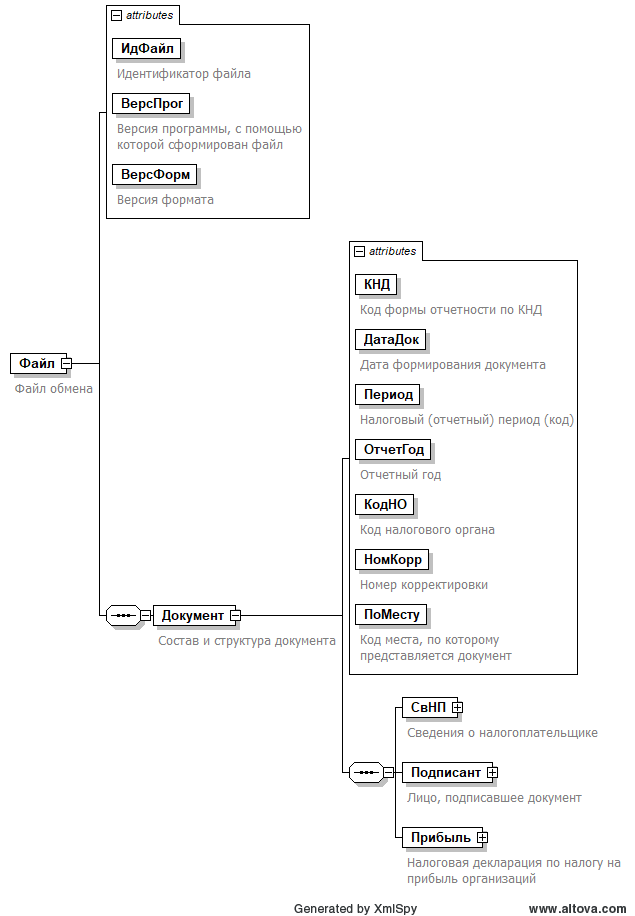 Рисунок 1. Диаграмма структуры файла обмена Таблица 4.1Файл обмена (Файл)Таблица 4.2Состав и структура документа (Документ)Таблица 4.3Сведения о налогоплательщике (СвНП)Таблица 4.4Налогоплательщик - организация (обособленное подразделение) (НПЮЛ)Таблица 4.5Сведения о реорганизованной (ликвидированной) организации (обособленном подразделении) (СвРеоргЮЛ)Таблица 4.6Лицо, подписавшее документ (Подписант)Таблица 4.7Сведения о представителе налогоплательщика, налогового агента (СвПред)Таблица 4.8Налоговая декларация по налогу на прибыль организаций (Прибыль)Таблица 4.9Сумма налога, подлежащая уплате в бюджет, по данным налогоплательщика (налогового агента) (НалПУ)Таблица 4.10Сумма налога, подлежащая уплате в бюджет, по данным налогоплательщика (налогового агента) - для организаций, уплачивающих авансовые платежи и налог на прибыль организаций (НалПУАв)Таблица 4.11Сумма налога, подлежащая уплате в бюджет, по данным налогоплательщика (налогового агента) - для организаций, уплачивающих ежемесячные авансовые платежи (НалПУМес)Таблица 4.12Сумма налога, подлежащая уплате в бюджет, по данным налогоплательщика (налогового агента) - для организаций, уплачивающих налог на прибыль организаций с доходов в виде дивидендов, процентов (НалПУПроц)Таблица 4.13Уплата по сроку (УплСрок)Таблица 4.14Расчет налога (Лист 02) (РасчНал)Таблица 4.15Доходы от реализации и внереализационные доходы (Приложение № 1 к Листу 02) (ДохРеалВнеРеал)Таблица 4.16Доходы от реализации (ДохРеал)Таблица 4.17Выручка от реализации (ВырРеал)Таблица 4.18Выручка от реализации (выбытия, в том числе доход от погашения) ценных бумаг профессиональных участников рынка ценных бумаг (ВырРеалЦБ)Таблица 4.19Выручка от реализации (выбытия, в том числе доход от погашения) ценных бумаг, обращающихся на организованном рынке ценных бумаг (ВырРеалЦБОбр)Таблица 4.20Внереализационные доходы (ДохВнеРеал)Таблица 4.21Налоговая база по доходам от участия в инвестиционном товариществе  (НалБазИнв)Таблица 4.22Расходы, связанные с производством и реализацией, внереализационные расходы и убытки, приравниваемые к внереализационным расходам (Приложение № 2 к Листу 02) (РасхРеалВнеРеал)Таблица 4.23Расходы, связанные с производством и реализацией (РасхРеал)Таблица 4.24Прямые расходы налогоплательщиков, осуществляющих оптовую, мелкооптовую и розничную торговлю в текущем отчетном (налоговом) периоде, относящиеся к реализованным товарам (ПрямРасхТорг)Таблица 4.25Косвенные расходы (КосвРасх)Таблица 4.26Сумма начисленной амортизации за отчетный (налоговый) период (СумАморт)Таблица 4.27Внереализационные расходы (РасхВнеРеал)Таблица 4.28Убытки, приравниваемые к внереализационным расходам (УбытПриравн)Таблица 4.29Корректировка налоговой базы по выявленным ошибкам (искажениям), относящимся к прошлым налоговым периодам, приведшим к излишней уплате налога (КорНБЛиш)Таблица 4.30Корректировка налоговой базы по выявленным ошибкам (искажениям), относящимся к прошлым налоговым периодам, приведшим к излишней уплате налога, по годам (КорНБЛишГод)Таблица 4.31Расчет суммы расходов по операциям, финансовые результаты по которым учитываются при налогообложении прибыли с учетом положений статей 268, 275.1, 276, 279, 323 Налогового кодекса Российской Федерации (за исключением отраженных в Листе 05) (Приложение № 3 к Листу 02) (РасчРасхОпер)Таблица 4.32Убыток от реализации права требования долга в соответствии с пунктом 1 статьи 279 Налогового кодекса Российской Федерации (УбытРеалПТ1)Таблица 4.33Расчет суммы убытка или части убытка, уменьшающего налоговую базу (Приложение № 4 к Листу 02) (УбытУменНБ)Таблица 4.34Остаток неперенесенного убытка на начало налогового периода, в том числе по годам (ОстУбытНачПерГод)Таблица 4.35Расчет авансовых платежей и налога на прибыль организаций в бюджет субъекта Российской Федерации по консолидированной группе налогоплательщиков (Приложение № 6 к Листу 02) (РасчНалГруп)Таблица 4.36Расчет авансовых платежей и налога на прибыль организаций в бюджет субъекта Российской Федерации по участнику консолидированной группы налогоплательщиков без входящих в него обособленных подразделений и (или) по его обособленным подразделениям (Приложение № 6а к Листу 02) (РасчНалУчГруп)Таблица 4.37Доходы и расходы участников консолидированной группы налогоплательщиков, сформировавших консолидированную налоговую базу в целом по группе (Приложение № 6б к Листу 02) (ДохРасхУчГрупНБ)Таблица 4.38Сумма налоговых баз (убытков) участников консолидированной группы налогоплательщиков (раздел А) (СумНБУчастКГН)Таблица 4.39Расчет общей консолидированной налоговой базы консолидированной группы налогоплательщиков (ОбщКонсНБКГН)Таблица 4.40Расчет консолидированной налоговой базы консолидированной группы налогоплательщиков по операциям с необращающимися ценными бумагами и необращающимися производными финансовыми инструментами (КонсНБКГННеОбр)Таблица 4.41Доходы и расходы участника консолидированной группы налогоплательщиков (раздел Б) (ДохРасхУчастКГН)Таблица 4.42Расчет общей налоговой базы участника консолидированной группы налогоплательщиков (РасчОбщНБУчКГН)Таблица 4.43Расчет налоговой базы участника консолидированной группы налогоплательщиков по операциям с необращающимися ценными бумагами и необращающимися производными финансовыми инструментами (РасчНБУчКГННеОбр)Таблица 4.44Расчет инвестиционного налогового вычета (Приложение № 7 к Листу 02) (ИнвНалВыч)Таблица 4.45Расчет инвестиционного налогового вычета из авансовых платежей и налога, подлежащих зачислению в бюджет субъекта Российской Федерации (раздел А) (РасчИнвВыч)Таблица 4.46Максимальный размер инвестиционного налогового вычета (МаксИнвВыч)Таблица 4.47Остаток инвестиционного налогового вычета, не учтенного при исчислении налога за предыдущие налоговые периоды  (ОстИнвВыч)Таблица 4.48Сумма инвестиционного налогового вычета, учитываемая в текущем налоговом (отчетном) периоде (СумИнвВыч)Таблица 4.49Остаток неучтенного инвестиционного налогового вычета на конец налогового периода (НеучИнвВыч)Таблица 4.50Расчет предельной величины инвестиционного налогового вычета из авансовых платежей и налога, подлежащих зачислению в бюджет субъекта Российской Федерации, по организации, не имеющей обособленных подразделений (раздел Б) (ПредВелИнвНеОб)Таблица 4.51Сумма налога в бюджет субъекта Российской Федерации (СумНалСуб)Таблица 4.52Расчет предельной величины инвестиционного налогового вычета из авансовых платежей и налога, подлежащих зачислению в бюджет субъекта Российской Федерации (по организации, имеющей обособленные подразделения) (раздел В) (ПредВелИнвОб)Таблица 4.53Сумма налога в бюджет субъекта Российской Федерации (СумНалСуб)Таблица 4.54Расчет уменьшения суммы авансовых платежей и налога на прибыль организаций, подлежащих зачислению в федеральный бюджет, при применении налогоплательщиком инвестиционного налогового вычета (раздел Г) (УмСумИнвВыч)Таблица 4.55Расходы, учитываемые при расчете уменьшения налога в федеральный бюджет (РасхРасчУм)Таблица 4.56Сумма расходов, на которую уменьшены платежи текущего налогового (отчетного) периода в федеральный бюджет (СумРасхУм)Таблица 4.57Расчет налога на прибыль организаций с доходов, удерживаемого налоговым агентом (источником выплаты доходов) (Лист 03) (НалУдНА)Таблица 4.58Расчет налога с доходов в виде дивидендов (доходов от долевого участия в других организациях, созданных на территории Российской Федерации) (Раздел А) (НалДохДив)Таблица 4.59Дивиденды, начисленные получателям дохода - российским организациям (ДивРосОрг)Таблица 4.60Дивиденды, начисленные получателям дохода - иностранным организациям (ДивИнОрг)Таблица 4.61Дивиденды, начисленные получателям дохода - физическим лицам, не являющимся налоговыми резидентами Российской Федерации (ДивФЛНеРез)Таблица 4.62Дивиденды, полученные самим налоговым агентом (ДивНА)Таблица 4.63Сумма дивидендов, используемая для исчисления налогов (ДивНал)Таблица 4.64Реестр – расшифровка сумм дивидендов (процентов) (раздел В) (РеестрСумДив)Таблица 4.65Расчет налога с доходов в виде процентов по государственным и муниципальным ценным бумагам (Раздел Б) (НалДохЦБ)Таблица 4.66Реестр – расшифровка сумм дивидендов (процентов) (раздел В) (РеестрСумДив)Таблица 4.67Расчет налога на прибыль организаций с доходов, исчисленного по ставкам, отличным от ставки, указанной в пункте 1 статьи 284 Налогового кодекса Российской Федерации (Лист 04) (НалДохСтав)Таблица 4.68Расчет налоговой базы по налогу на прибыль организаций по операциям, финансовые результаты которых учитываются в особом порядке (за исключением отраженных в Приложении № 3 к Листу 02) (Лист 05) (НалБазОпОсобН)Таблица 4.69Доходы, расходы и налоговая база, полученная негосударственным пенсионным фондом от размещения пенсионных резервов (Лист 06) (ДохРасНалБазаНПФ)Таблица 4.70Доход негосударственного пенсионного фонда (ДоходНПФ)Таблица 4.71Доход негосударственного пенсионного фонда, рассчитанный исходя из ставки рефинансирования Банка России и суммы размещенного пенсионного резерва (ДоходНПФСтРеф)Таблица 4.72Расходы, связанные с размещением пенсионных резервов (Расход)Таблица 4.73Отчисления от дохода от размещения пенсионных резервов  (ОтчРазмРезУстав)Таблица 4.74Прибыль (убыток) (ПрибУб)Таблица 4.75Формирование налоговой базы от вложений в необращающиеся ценные бумаги (ВлЦБОргНеРын)Таблица 4.76Формирование налоговой базы от осуществления других инвестиции (ДрИнвВлож)Таблица 4.77Отчет о целевом использовании имущества (в том числе денежных средств), работ, услуг, полученных в рамках благотворительной деятельности, целевых поступлений, целевого финансирования (Лист 07) (ЦелИспИмущ)Таблица 4.78Сведения по полученным целевым средствам (СвЦелСред07)Таблица 4.79Доходы и расходы налогоплательщика, осуществившего самостоятельную (симметричную, обратную) корректировку, корректировки по результатам взаимосогласительной процедуры в соответствии с международным договором Российской Федерации по вопросам налогообложения (Лист 08) (ДохРасхКор)Таблица 4.80Сведения об организации -  участнике консолидированной группы налогоплательщиков (СвУчастКГН)Таблица 4.81Сведения о контрагенте - организации (Орг_Контрагент)Таблица 4.82Сведения о контрагенте - физическом лице (ФЛ_Контрагент)Таблица 4.83Сведения о сделке, по которой произведена корректировка (СведСделКор)Таблица 4.84Корректировка налоговой базы по сделкам (КорНБСдел)Таблица 4.85Расчет налога на прибыль организаций с доходов в виде прибыли контролируемой иностранной компании (Лист 09) (РасчНалКИК)Таблица 4.86Сведения о контролируемой иностранной компании (Раздел А) (СведКИК)Таблица 4.87Подтверждение основания для освобождения прибыли контролируемой иностранной компании от налогообложения (ОснОсвНалобл)Таблица 4.88Расчет суммы налога с доходов в виде прибыли контролируемой иностранной компании, определенной в соответствии с подпунктом 1 пункта 1 статьи 309.1 Налогового кодекса Российской Федерации (Раздел Б1) (РасчНал1.1.309.1)Таблица 4.89Расчет суммы налога с доходов в виде прибыли контролируемой иностранной компании, определенной в соответствии с подпунктом 2 пункта 1 статьи 309.1 Налогового кодекса Российской Федерации (Раздел Б2) (РасчНал2.1.309.1)Таблица 4.90Расчет прибыли (убытка) контролируемой иностранной компании, по операциям с необращающимися ценными бумагами и необращающимися производными финансовыми инструментами (Раздел Б3) (РасчОперЦБ)Таблица 4.91Расчет суммы убытка или части убытка, уменьшающего налоговую базу по налогу с доходов в виде прибыли контролируемой иностранной компании (Приложение 1 к Листу 09) (РасчУбытУмНБ)Таблица 4.92Остаток неперенесенного убытка на начало налогового периода, в том числе по годам (ОстУбытНачПерГод)Таблица 4.93Доходы, не учитываемые при определении налоговой базы; расходы, учитываемые для целей налогообложения отдельными категориями налогоплательщиков (Приложение № 1 к налоговой декларации) (ДохНеУч_РасхУч)Таблица 4.94Доходы, не учитываемые при определении налоговой базы; расходы, учитываемые для целей налогообложения отдельными категориями налогоплательщиков, по коду (ДохРасхКод)Таблица 4.95Сведения о доходах (расходах), полученных (понесенных) при исполнении соглашений о защите и поощрении капиталовложений, а также о налоговой базе и сумме исчисленного налога на прибыль организаций (Приложение № 2 к налоговой декларации) (ДохРасхСоглНал)Таблица 4.96Суммы налога для уплаты в федеральный бюджет, бюджет субъекта Российской Федерации - для организаций, уплачивающих авансовые платежи и налог на прибыль организаций (ПУАвТип)Таблица 4.97Суммы налога для уплаты в федеральный бюджет, бюджет субъекта Российской Федерации - для организаций, уплачивающих ежемесячные авансовые платежи (ПУМесТип)Таблица 4.98Расчет распределения авансовых платежей и налога на прибыль организаций в бюджет субъекта Российской Федерации организацией, имеющей обособленные подразделения (приложение № 5 к листу 02) (РаспрНалСубРФТип)Таблица 4.99Корректировка налоговой базы (КорНБТип)Таблица 4.100Сведения о суммах расходов (СумРасхТип)Таблица 4.101Фамилия, имя, отчество (ФИОТип)Наименование элементаСокращенное наименование (код) элементаПризнак типа элементаФормат элементаПризнак обязательности элементаДополнительная информацияИдентификатор файлаИдФайлAT(1-255)ОУСодержит (повторяет) имя сформированного файла (без расширения)Версия программы, с помощью которой сформирован файлВерсПрогAT(1-40)ОВерсия форматаВерсФормAT(1-5)ОПринимает значение: 5.09  Состав и структура документаДокументСОСостав элемента представлен в таблице 4.2Наименование элементаСокращенное наименование (код) элементаПризнак типа элементаФормат элементаПризнак обязательности элементаДополнительная информацияКод формы отчетности по КНДКНДAT(=7)ОКТиповой элемент <КНДТип>. Принимает значение: 1151006  Дата формирования документаДатаДокAT(=10)ОТиповой элемент <ДатаТип>. 
Дата в формате ДД.ММ.ГГГГНалоговый (отчетный) период (код)ПериодAT(=2)ОКПринимает значения в соответствии с кодами, определяющими отчетный (налоговый) период, приведенными в Приложении № 1 к Порядку заполнения налоговой декларации по налогу на прибыль организаций (далее – Порядок заполнения):13 – первый квартал по консолидированной группе налогоплательщиков  |14 – полугодие по консолидированной группе налогоплательщиков  |15 – девять месяцев по консолидированной группе налогоплательщиков  |16 – год по консолидированной группе налогоплательщиков  |21 – первый квартал  |31 – полугодие  |33 – девять месяцев  |34 – год  |35 – один месяц  |36 – два месяца  |37 – три месяца  |38 – четыре месяца  |39 – пять месяцев  |40 – шесть месяцев  |41 – семь месяцев  |42 – восемь месяцев  |43 – девять месяцев  |44 – десять месяцев  |45 – одиннадцать месяцев  |46 – год  |50 – последний налоговый период при реорганизации (ликвидации) организации  |57 – один месяц по консолидированной группе налогоплательщиков  |58 – два месяца по консолидированной группе налогоплательщиков  |59 – три месяца по консолидированной группе налогоплательщиков  |60 – четыре месяца по консолидированной группе налогоплательщиков  |61 – пять месяцев по консолидированной группе налогоплательщиков  |62 – шесть месяцев по консолидированной группе налогоплательщиков  |63 – семь месяцев по консолидированной группе налогоплательщиков  |64 – восемь месяцев по консолидированной группе налогоплательщиков  |65 – девять месяцев по консолидированной группе налогоплательщиков  |66 – десять месяцев по консолидированной группе налогоплательщиков  |67 – одиннадцать месяцев по консолидированной группе налогоплательщиков  |68 – год по консолидированной группе налогоплательщиковКоды в диапазоне с 35 по 46 (с 57 по 68) указываются налогоплательщиками (ответственными участниками консолидированных групп налогоплательщиков), уплачивающими ежемесячные авансовые платежи исходя из фактически полученной прибылиОтчетный годОтчетГодAОТиповой элемент <xs:gYear>. 
Год в формате ГГГГКод налогового органаКодНОAT(=4)ОКТиповой элемент <СОНОТип> Номер корректировкиНомКоррAN(3)ОПринимает значение:0 – первичный документ,1, 2, 3 и так далее – уточненный документ. Для уточненного документа значение должно быть на 1 больше ранее принятого налоговым органом документаКод места, по которому представляется документПоМестуAT(=3)ОКУПринимает значения в соответствии с кодами места представления декларации в налоговый орган, приведенными в Приложении № 1 к Порядку заполнения:213 – по месту учета в качестве крупнейшего налогоплательщика   |214 – по месту нахождения российской организации, не являющейся крупнейшим налогоплательщиком   |215 – по месту нахождения правопреемника, не являющегося крупнейшим налогоплательщиком   |216 – по месту учета правопреемника, являющегося крупнейшим налогоплательщиком   |218 – по месту учета ответственного участника консолидированной группы налогоплательщиков   |220 – по месту нахождения обособленного подразделения российской  организации   |223 – по месту нахождения (учета) российской организации при представлении декларации по закрытому обособленному подразделению   |225 – по месту учета организации, получившей статус участника проекта по осуществлению исследований, разработок и коммерциализации их результатов в соответствии с Федеральным законом «Об инновационном центре «Сколково», либо участников проекта в соответствии с Федеральным законом об инновационных научно-технологических центрах  |226 – по месту учета организации, осуществляющей образовательную и (или) медицинскую деятельность   |228 – по месту учета организации – участника регионального инвестиционного проекта   |229 – по месту учета некоммерческой организации, представляющей налоговую декларацию только за налоговый период   |230 – по месту учета организации, получившей статус резидента свободного порта Владивосток   |231 – по месту нахождения налогового агента – организации   |234 – по месту учета театра, музея, библиотеки, концертной организации, являющихся бюджетными учреждениями (кроме применивших код 246)   |235 – по месту учета налогового агента, представляющего сведения о доходах, выплаченных физическим лицам   |236 – по месту учета организации, осуществляющей социальное обслуживание граждан   |237 – по месту учета организации, получившей статус резидента территории опережающего социально-экономического развития   |238 – по месту нахождения (учета) организации, признаваемой контролирующим лицом иностранной компании   |239 – по месту учета организации, осуществляющей туристско-рекреационную деятельность на территории Дальневосточного федерального округа   |246 – по месту учета музея, театра, библиотеки, учредителями которых являются субъекты Российской Федерации или муниципальные образования   |249 – по месту учета организации – участника специального инвестиционного контрактаЗначение может зависеть от 5 и 6 знакомест в значении элемента <КПП> (из таблицы 4.4): - код 213 только при 50,- код 218 только при 4U (допускается и при 50 или 01).При значении кодов 229 и 234 элемент <Период> может принимать только значение 34 или 50Сведения о налогоплательщикеСвНПСОСостав элемента представлен в таблице 4.3 Лицо, подписавшее документПодписантСОСостав элемента представлен в таблице 4.6 Налоговая декларация по налогу на прибыль организацийПрибыльСОСостав элемента представлен в таблице 4.8 Наименование элементаСокращенное наименование (код) элементаПризнак типа элементаФормат элементаПризнак обязательности элементаДополнительная информацияНомер контактного телефонаТлфAT(1-20)ННалогоплательщик - организация (обособленное подразделение)НПЮЛСОСостав элемента представлен в таблице 4.4 Наименование элементаСокращенное наименование (код) элементаПризнак типа элементаФормат элементаПризнак обязательности элементаДополнительная информацияНаименование организации (обособленного подразделения)НаимОргAT(1-1000)ОИНН организацииИННЮЛAT(=10)ОТиповой элемент <ИННЮЛТип> КППКППAT(=9)ОТиповой элемент <КППТип> Сведения о реорганизованной (ликвидированной) организации (обособленном подразделении)СвРеоргЮЛСНСостав элемента представлен в таблице 4.5 Наименование элементаСокращенное наименование (код) элементаПризнак типа элементаФормат элементаПризнак обязательности элементаДополнительная информацияКод формы реорганизации (ликвидации) / изменения полномочий (закрытия) обособленного подразделенияФормРеоргAT(=1)ОКПринимает значения в соответствии с кодами форм реорганизации и ликвидации организации, приведенными в Приложении № 1 к Порядку заполнения:0 – ликвидация   | 1 – преобразование   | 2 – слияние   | 3 – разделение   | 5 – присоединение   | 6 – разделение с одновременным присоединением   |9 – изменение полномочий (закрытие) обособленного подразделенияИНН реорганизованной организации (обособленного подразделения) / изменившего полномочия (закрытого) обособленного подразделенияИННЮЛAT(=10)НУТиповой элемент <ИННЮЛТип>  Элемент обязателен при <ФормРеорг> = 1 | 2 | 3 | 5 | 6 | 9КПП реорганизованной организации (обособленного подразделения) / изменившего полномочия (закрытого) обособленного подразделенияКППAT(=9)НУТиповой элемент <КППТип>  Элемент обязателен при <ФормРеорг> = 1 | 2 | 3 | 5 | 6 | 9Наименование элементаСокращенное наименование (код) элементаПризнак типа элементаФормат элементаПризнак обязательности элементаДополнительная информацияПризнак лица, подписавшего документПрПодпAT(=1)ОКПринимает значение: 1 – налогоплательщик, налоговый агент  |2 – представитель налогоплательщика, налогового агентаФамилия, имя, отчествоФИОСОТиповой элемент <ФИОТип>. Состав элемента представлен в таблице 4.101 Сведения о представителе налогоплательщика, налогового агентаСвПредСНУСостав элемента представлен в таблице 4.7. Элемент обязателен при <ПрПодп>=2Наименование элементаСокращенное наименование (код) элементаПризнак типа элементаФормат элементаПризнак обязательности элементаДополнительная информацияНаименование и реквизиты документа, подтверждающего полномочия представителя налогоплательщика, налогового агентаНаимДокAT(1-120)ОНаименование организации - представителя налогоплательщика, налогового агента НаимОргAT(1-1000)ННаименование элементаСокращенное наименование (код) элементаПризнак типа элементаФормат элементаПризнак обязательности элементаДополнительная информацияСумма налога, подлежащая уплате в бюджет, по данным налогоплательщика (налогового агента)НалПУСОСостав элемента представлен в таблице 4.9 Расчет налога (Лист 02)   |РасчНалСНМСостав элемента представлен в таблице 4.14 Расчет распределения авансовых платежей и налога в бюджет субъекта Российской Федерации организацией, имеющей обособленные подразделения (Приложение № 5 к Листу 02)РаспрНалСубРФСНМТиповой элемент <РаспрНалСубРФТип>. Состав элемента представлен в таблице 4.98 Расчет налога на прибыль организаций с доходов, удерживаемого налоговым агентом (источником выплаты доходов) (Лист 03)НалУдНАСНСостав элемента представлен в таблице 4.57 Расчет налога на прибыль организаций с доходов, исчисленного по ставкам, отличным от ставки, указанной в пункте 1 статьи 284 Налогового кодекса Российской Федерации (Лист 04)НалДохСтавСНМСостав элемента представлен в таблице 4.67 Расчет налоговой базы по налогу на прибыль организаций по операциям, финансовые результаты которых учитываются в особом порядке (за исключением отраженных в Приложении № 3 к Листу 02) (Лист 05)НалБазОпОсобНСНМСостав элемента представлен в таблице 4.68 Доходы, расходы и налоговая база, полученная негосударственным пенсионным фондом от размещения пенсионных резервов (Лист 06)ДохРасНалБазаНПФСНСостав элемента представлен в таблице 4.69 Отчет о целевом использовании имущества (в том числе денежных средств), работ, услуг, полученных в рамках благотворительной деятельности, целевых поступлений, целевого финансирования (Лист 07)ЦелИспИмущСНСостав элемента представлен в таблице 4.77 Доходы и расходы налогоплательщика, осуществившего самостоятельную (симметричную, обратную) корректировку, корректировки по результатам взаимосогласительной процедуры в соответствии с международным договором Российской Федерации по вопросам налогообложения (Лист 08)ДохРасхКорСНМСостав элемента представлен в таблице 4.79 Расчет налога на прибыль организаций с доходов в виде прибыли контролируемой иностранной компании (Лист 09)РасчНалКИКСНСостав элемента представлен в таблице 4.85 Доходы, не учитываемые при определении налоговой базы; расходы, учитываемые для целей налогообложения отдельными категориями налогоплательщиков (Приложение № 1 к налоговой декларации)ДохНеУч_РасхУчСНСостав элемента представлен в таблице 4.93 Сведения о доходах (расходах), полученных (понесенных) при исполнении соглашений о защите и поощрении капиталовложений, а также о  налоговой базе и сумме исчисленного налога на прибыль организаций (Приложение № 2 к налоговой декларации)ДохРасхСоглНалСНМСостав элемента представлен в таблице 4.95 Наименование элементаСокращенное наименование (код) элементаПризнак типа элементаФормат элементаПризнак обязательности элементаДополнительная информацияСумма налога, подлежащая уплате в бюджет, по данным налогоплательщика (налогового агента) - для организаций, уплачивающих авансовые платежи и налог на прибыль организацийНалПУАвСНМУСостав элемента представлен в таблице 4.10.Элемент отсутствует при <ПоМесту> = 231 | 229 | 235 (из таблицы 4.2) и обязателен при других значениях элемента <ПоМесту>Сумма налога, подлежащая уплате в бюджет, по данным налогоплательщика (налогового агента) - для организаций, уплачивающих ежемесячные авансовые платежиНалПУМесСНМУСостав элемента представлен в таблице 4.11.Элемент отсутствует при выполнении хотя бы одного из следующих условий:<ПоМесту> = 231 (из таблицы 4.2)  |<Период> = 34 | 46 | 50 | 68 (из таблицы 4.2)и необязателен при одновременном невыполнении обоих условийСумма налога, подлежащая уплате в бюджет, по данным налогоплательщика (налогового агента) - для организаций, уплачивающих налог на прибыль организаций с доходов в виде дивидендов, процентовНалПУПроцСНМУСостав элемента представлен в таблице 4.12.Элемент обязателен при <ПоМесту> = 231 (из таблицы 4.2) и необязателен при других значениях элемента <ПоМесту> Наименование элементаСокращенное наименование (код) элементаПризнак типа элементаФормат элементаПризнак обязательности элементаДополнительная информацияКод по ОКТМООКТМОAT(=8) | T(=11)ОКТиповой элемент <ОКТМОТип>.Принимает значение в соответствии с Общероссийским классификатором территорий муниципальных образованийСуммы налога для уплаты в федеральный бюджетФедБджСНТиповой элемент <ПУАвТип>. Состав элемента представлен в таблице 4.96 Суммы налога для уплаты в бюджет субъекта Российской ФедерацииСубБджСНТиповой элемент <ПУАвТип>. Состав элемента представлен в таблице 4.96 Наименование элементаСокращенное наименование (код) элементаПризнак типа элементаФормат элементаПризнак обязательности элементаДополнительная информацияКвартал, на который исчисляются авансовые платежи (код)КвИсчислАвAT(=2)НКПринимает значение: 21 – первый квартал |24 – четвертый кварталКод по ОКТМООКТМОAT(=8) | T(=11)ОКТиповой элемент <ОКТМОТип>.Принимает значение в соответствии с Общероссийским классификатором территорий муниципальных образованийСуммы налога для уплаты в федеральный бюджетФедБджСНТиповой элемент <ПУМесТип>. Состав элемента представлен в таблице 4.97 Суммы налога для уплаты в бюджет субъекта Российской ФедерацииСубБджСНТиповой элемент <ПУМесТип>. Состав элемента представлен в таблице 4.97 Наименование элементаСокращенное наименование (код) элементаПризнак типа элементаФормат элементаПризнак обязательности элементаДополнительная информацияВид платежа (код)ВидПлатAT(=1)ОКПринимает значения в соответствии с пунктом 4.9 Порядка заполнения: 1 | 2 | 3 | 4 | 5 | 6 | 7Код по ОКТМООКТМОAT(=8) | T(=11)ОКТиповой элемент <ОКТМОТип>.Принимает значение в соответствии с Общероссийским классификатором территорий муниципальных образованийКод бюджетной классификацииКБКAT(=20)ОКТиповой элемент <КБКТип> Уплата по срокуУплСрокСОМСостав элемента представлен в таблице 4.13 Наименование элементаСокращенное наименование (код) элементаПризнак типа элементаФормат элементаПризнак обязательности элементаДополнительная информацияСрок уплатыСрокAT(=10)ОТиповой элемент <ДатаТип>. 
Дата в формате ДД.ММ.ГГГГСумма налога, подлежащая уплате в рубляхНалПУAN(15)ОНаименование элементаСокращенное наименование (код) элементаПризнак типа элементаФормат элементаПризнак обязательности элементаДополнительная информацияПризнак налогоплательщика (код)ТипНПAT(=2)ОКПринимает значение: 01 – организация, не относящаяся к указанным ниже   |02 – сельскохозяйственный товаропроизводитель   |03 – резидент (участник) особой (свободной) экономической зоны   |04 – организация, осуществляющая деятельность на новом морском месторождении углеводородного сырья   | 06 – резидент территории опережающего социально-экономического развития   |07 – участник регионального инвестиционного проекта   |08 – участник специального инвестиционного контракта   |09 – организация, осуществляющая образовательную деятельность   |10 – организация, осуществляющая медицинскую деятельность   |11 – организация, осуществляющая образовательную и медицинскую деятельность   |12 – организация, осуществляющая социальное обслуживание граждан   |13 – организация, осуществляющая туристско-рекреационную деятельность   |14 – региональный оператор по обращению с твердыми коммунальными отходами   |15 – организация, применяющая пониженную налоговую ставку согласно пункту 1.8-1 статьи 284 Налогового кодекса Российской Федерации   |16 – организация, применяющая пониженную налоговую ставку согласно пункту 1.8- 2 статьи 284 Налогового кодекса Российской Федерации   |17 – организация, осуществляющая деятельность в области информационных технологий   |18 – резидент Арктической зоны Российской Федерации   |19 – организация, осуществляющая деятельность по проектированию и разработке изделий электронной компонентной базы и электронной (радиоэлектронной) продукцииНомер документаНомДокAT(1-21)НУЭлемент обязателен при <ТипНП>=03 и может отсутствовать или присутствовать при всех остальных значениях элемента <ТипНП>Серия лицензии на пользование недрамиСерЛицНедрAT(=3)НУЭлемент обязателен при <ТипНП>=04Номер лицензии на пользование недрамиНомЛицНедрAT(=5)НУЭлемент обязателен при <ТипНП>=04Вид лицензии на пользование недрамиВидЛицНедрAT(=2)НУЭлемент обязателен при <ТипНП>=04Порядковый номер нового морского месторождения НомМорМестAT(=2)НУЭлемент обязателен при <ТипНП>=04Доходы от реализацииДохРеалAN(15)НВнереализационные доходыДохВнереалAN(15)НРасходы, уменьшающие сумму доходов от реализацииРасхУмРеалAN(15)НВнереализационные расходыРасхВнереалAN(15)НУбыткиУбыткиAN(15)НИтого прибыль (убыток)ПрибУбAN(15)НДоходы, исключаемые из прибылиДохИсклПрибAN(15)НПрибыль, полученная Банком России от осуществления деятельности, связанной с выполнением его функций, и облагаемая по налоговой ставке 0 %ПрибБРСт0AN(15)ННалоговая базаНалБазаAN(15)НСумма убытка или части убытка, уменьшающего налоговую базу за отчетный (налоговый) периодУбытУмНБAN(15)ННалоговая база для исчисления налогаНалБазаИсчAN(15)ННалоговая база для исчисления налога в бюджет субъекта Российской Федерации (с учетом положений пункта 1 статьи 284 Налогового кодекса Российской Федерации)НалБазаИсчСубAN(15)НСтавка налога - всего (%)СтавНалВсегоAN(5.3)НСтавка налога в федеральный бюджетСтавНалФБAN(4.2)НСтавка налога в бюджет субъекта Российской ФедерацииСтавНалСубAN(5.3)НСтавка налога в бюджет субъекта Российской Федерации (с учетом положений пункта 1 статьи 284 Налогового кодекса Российской Федерации)СтавНалСуб284AN(5.3)НЗакон субъекта Российской Федерации, которым установлена налоговая ставкаЗакУстСтавНалAT(=30)НКПринимает значение в виде XXXX/YYYY/ZZZZ/NNNNNNNNNNNNNNN, где XXXX/ - номер статьи закона субъекта Российской Федерации и разделительный слеш (/), YYYY/ - пункт статьи закона субъекта Российской Федерации и разделительный слеш (/), ZZZZ/ - подпункт статьи закона субъекта Российской Федерации и разделительный слеш (/), NNNNNNNNNNNNNNN – номер закона субъекта Российской ФедерацииСумма исчисленного налога - всегоНалИсчислAN(15)НСумма исчисленного налога в федеральный бюджетНалИсчислФБAN(15)НСумма исчисленного налога в бюджет субъекта Российской ФедерацииНалИсчислСубAN(15)НСумма начисленных авансовых платежей за отчетный (налоговый) период - всегоАвНачислAN(15)НСумма начисленных авансовых платежей за отчетный (налоговый) период в федеральный бюджетАвНачислФБAN(15)НСумма начисленных авансовых платежей за отчетный (налоговый) период в бюджет субъекта Российской ФедерацииАвНачислСубAN(15)НСумма налога, выплаченная за пределами Российской Федерации и засчитываемая в уплату налога согласно порядку, установленному статьей 311 Налогового кодекса Российской ФедерацииНалВыпл311AN(15)НСумма налога, выплаченная за пределами Российской Федерации и засчитываемая в уплату налога в федеральный бюджет согласно порядку, установленному статьей 311 Налогового кодекса Российской ФедерацииНалВыпл311ФБAN(15)НСумма налога, выплаченная за пределами Российской Федерации и засчитываемая в уплату налога в бюджет субъекта Российской Федерации согласно порядку, установленному статьей 311 Налогового кодекса Российской ФедерацииНалВыпл311СубAN(15)НСумма торгового сбора, фактически уплаченная в бюджет субъекта Российской Федерации с начала налогового периодаТСУплНачПерAN(15)НСумма торгового сбора, на которую уменьшены авансовые платежи в бюджет субъекта Российской Федерации за предыдущий отчетный периодТСУменАвПредAN(15)НСумма торгового сбора, на которую уменьшены исчисленные авансовые платежи (налог) в бюджет субъекта Российской Федерации за отчетный (налоговый) периодТСУменАвОтчAN(15)НСумма уменьшения авансовых платежей (налога) при применении налогового инвестиционного вычета в федеральный бюджетУмАвИнвВычФБAN(15)НСумма уменьшения авансовых платежей (налога) при применении налогового инвестиционного вычета в бюджет субъекта Российской ФедерацииУмАвИнвВычСубAN(15)НСумма налога к доплате в федеральный бюджетНалДоплФБAN(15)НСумма налога к доплате в бюджет субъекта Российской ФедерацииНалДоплСубAN(15)НСумма налога к уменьшению в федеральный бюджетНалУменФБAN(15)НСумма налога к уменьшению в бюджет субъекта Российской ФедерацииНалУменСубAN(15)НСумма ежемесячных авансовых платежей, подлежащих уплате в квартале, следующем за текущим отчетным периодомАвПлатМесAN(15)НСумма ежемесячных авансовых платежей, подлежащих уплате в федеральный бюджет в квартале, следующем за текущим отчетным периодомАвПлатМесФБAN(15)НСумма ежемесячных авансовых платежей, подлежащих уплате в бюджет субъекта Российской Федерации в квартале, следующем за текущим отчетным периодомАвПлатМесСубAN(15)НСумма ежемесячных авансовых платежей, подлежащих уплате в первом квартале следующего налогового периодаАвПлатУпл1КвAN(15)НСумма ежемесячных авансовых платежей, подлежащих уплате в федеральный бюджет в первом квартале следующего налогового периодаАвПлатУпл1КвФБAN(15)НСумма ежемесячных авансовых платежей, подлежащих уплате в бюджет субъекта Российской Федерации в первом квартале следующего налогового периодаАвПлатУпл1КвСубAN(15)НПо налогоплательщикам - участникам региональных инвестиционных проектов - объем капитальных вложений, осуществленных в целях реализации инвестиционного проектаОбъемКапВлКонтAN(15)НПо налогоплательщикам - участникам региональных инвестиционных проектов - разница между суммой налога, рассчитанной по налоговой ставке 20%, и суммой налога, исчисленной с применением пониженных налоговых ставокСовОбРасхAN(15)НПо налогоплательщикам - участникам специальных инвестиционных контрактов - объем капитальных вложений в инвестиционный проект, размер которых предусмотрен специальным инвестиционным контрактомДохПервПрибAN(15)НПо налогоплательщикам - участникам специальных инвестиционных контрактов - совокупный объем расходов и недополученных доходов бюджетов бюджетной системы Российской Федерации, образующихся в связи с применением мер стимулирования деятельности в сфере промышленности в отношении инвестиционного проектаРасхПервПрибAN(15)НПо налогоплательщикам - резидентам территории опережающего социально-экономического развития, резидентам свободного порта Владивосток, резидентам Арктической зоны Российской Федерации - доходы, учитываемые при определении первой прибыли от деятельности, осуществляемой при исполнении соглашенияРазнДохРасхAN(15)НПо налогоплательщикам - резидентам территории опережающего социально-экономического развития, резидентам свободного порта Владивосток, резидентам Арктической зоны Российской Федерации - расходы, учитываемые при определении первой прибыли от деятельности, осуществляемой при исполнении соглашенияРасхПервПрибСоглAN(15)НПо налогоплательщикам - резидентам территории опережающего социально-экономического развития, резидентам свободного порта Владивосток, резидентам Арктической зоны Российской Федерации - разница между доходами и расходами, указанными по стр.357 и стр. 358Разн357_358AN(15)НДоходы от реализации и внереализационные доходы (Приложение № 1 к Листу 02)ДохРеалВнеРеалСНСостав элемента представлен в таблице 4.15 Расходы, связанные с производством и реализацией, внереализационные расходы и убытки, приравниваемые к внереализационным расходам (Приложение № 2 к Листу 02)РасхРеалВнеРеалСНСостав элемента представлен в таблице 4.22 Расчет суммы расходов по операциям, финансовые результаты по которым учитываются при налогообложении прибыли с учетом положений статей 268, 275.1, 276, 279, 323 Налогового кодекса Российской Федерации (за исключением отраженных в Листе 05) (Приложение № 3 к Листу 02)РасчРасхОперСНСостав элемента представлен в таблице 4.31 Расчет суммы убытка или части убытка, уменьшающего налоговую базу (Приложение № 4 к Листу 02)УбытУменНБСНМСостав элемента представлен в таблице 4.33 Расчет распределения авансовых платежей и налога в бюджет субъекта Российской Федерации организацией, имеющей обособленные подразделения (Приложение № 5 к Листу 02)РаспрНалСубРФСНМТиповой элемент <РаспрНалСубРФТип>. Состав элемента представлен в таблице 4.98 Расчет авансовых платежей и налога на прибыль организаций в бюджет субъекта Российской Федерации по консолидированной группе налогоплательщиков (Приложение № 6 к Листу 02)РасчНалГрупСНМУСостав элемента представлен в таблице 4.35.Элемент является обязательным при значении элемента <ПоМесту> = 218 (из таблицы 4.2) Доходы и расходы участников консолидированной группы налогоплательщиков, сформировавших консолидированную налоговую базу в целом по группе (Приложение № 6б к Листу 02)ДохРасхУчГрупНБСНУСостав элемента представлен в таблице 4.37.Элемент является обязательным при значении элемента <ПоМесту> = 218 (из таблицы 4.2) Расчет инвестиционного налогового вычета (Приложение № 7 к Листу 02)ИнвНалВычСНСостав элемента представлен в таблице 4.44 Наименование элементаСокращенное наименование (код) элементаПризнак типа элементаФормат элементаПризнак обязательности элементаДополнительная информацияПризнак налогоплательщика (код)ТипНПAT(=2)ОКПринимает значение: 01 – организация, не относящаяся к указанным ниже   |02 – сельскохозяйственный товаропроизводитель   |03 – резидент (участник) особой (свободной) экономической зоны   |04 – организация, осуществляющая деятельность на новом морском месторождении углеводородного сырья   | 06 – резидент территории опережающего социально-экономического развития   |07 – участник регионального инвестиционного проекта   |08 – участник специального инвестиционного контракта   |09 – организация, осуществляющая образовательную деятельность   |10 – организация, осуществляющая медицинскую деятельность   |11 – организация, осуществляющая образовательную и медицинскую деятельность   |12 – организация, осуществляющая социальное обслуживание граждан   |13 – организация, осуществляющая туристско-рекреационную деятельность   |14 – региональный оператор по обращению с твердыми коммунальными отходами   |15 – организация, применяющая пониженную налоговую ставку согласно пункту 1.8-1 статьи 284 Налогового кодекса Российской Федерации   |16 – организация, применяющая пониженную налоговую ставку согласно пункту 1.8- 2 статьи 284 Налогового кодекса Российской Федерации   |17 – организация, осуществляющая деятельность в области информационных технологий   |18 – резидент Арктической зоны Российской Федерации   |19 – организация, осуществляющая деятельность по проектированию и разработке изделий электронной компонентной базы и электронной (радиоэлектронной) продукцииНомер документаНомДокAT(1-21)НУЭлемент обязателен при <ТипНП>=03 и может отсутствовать или присутствовать при всех остальных значениях элемента <ТипНП>Серия лицензии на пользование недрамиСерЛицНедрAT(=3)НУЭлемент обязателен при <ТипНП>=04Номер лицензии на пользование недрамиНомЛицНедрAT(=5)НУЭлемент обязателен при <ТипНП>=04Вид лицензии на пользование недрамиВидЛицНедрAT(=2)НУЭлемент обязателен при <ТипНП>=04Порядковый номер нового морского месторождения НомМорМестAT(=2)НУЭлемент обязателен при <ТипНП>=04Доходы от реализацииДохРеалСНСостав элемента представлен в таблице 4.16 Внереализационные доходыДохВнеРеалСНСостав элемента представлен в таблице 4.20 Налоговая база по доходам от участия в инвестиционном товариществе НалБазИнвСНСостав элемента представлен в таблице 4.21 Наименование элементаСокращенное наименование (код) элементаПризнак типа элементаФормат элементаПризнак обязательности элементаДополнительная информацияВыручка от реализации предприятия как имущественного комплекса ВырРеалПредAN(15)НВыручка от реализации по операциям, отраженным в Приложении № 3 к Листу 02ВырРеалОпер32AN(15)НИтого сумма доходов от реализацииВырРеалИтогAN(15)ОВыручка от реализацииВырРеалСНСостав элемента представлен в таблице 4.17 Выручка от реализации (выбытия, в том числе доход от погашения) ценных бумаг профессиональных участников рынка ценных бумагВырРеалЦБСНСостав элемента представлен в таблице 4.18 Выручка от реализации (выбытия, в том числе доход от погашения) ценных бумаг, обращающихся на организованном рынке ценных бумагВырРеалЦБОбрСНСостав элемента представлен в таблице 4.19 Наименование элементаСокращенное наименование (код) элементаПризнак типа элементаФормат элементаПризнак обязательности элементаДополнительная информацияВыручка от реализации - всегоВырРеалВсAN(15)НВыручка от реализации товаров (работ, услуг) собственного производстваВырРеалТовСобAN(15)НВыручка от реализации покупных товаровВырРеалТовПокAN(15)НВыручка от реализации имущественных прав, за исключением доходов от реализации прав требований долга, указанных в Приложении № 3 к Листу 02ВырРеалИмПравAN(15)НВыручка от реализации прочего имуществаВырРеалИмПрочAN(15)ННаименование элементаСокращенное наименование (код) элементаПризнак типа элементаФормат элементаПризнак обязательности элементаДополнительная информацияВыручка от реализации (выбытия, в том числе доход от погашения) ценных бумаг профессиональных участников рынка ценных бумаг - всегоВырРеалЦБВсAN(15)НСумма отклонения фактической выручки от реализации (выбытия) ценных бумаг, обращающихся и не обращающихся на организованном рынке ценных бумаг, ниже минимальной (расчетной) цены по обращающимся ценным бумагамОтклВырЦБОбрAN(15)НСумма отклонения фактической выручки от реализации (выбытия) ценных бумаг, обращающихся и не обращающихся на организованном рынке ценных бумаг, ниже минимальной (расчетной) цены по необращающимся ценным бумагамОтклВырЦБНеОбрAN(15)ННаименование элементаСокращенное наименование (код) элементаПризнак типа элементаФормат элементаПризнак обязательности элементаДополнительная информацияВыручка от реализации (выбытия, в том числе доход от погашения) ценных бумаг, обращающихся на организованном рынке ценных бумаг - всегоВырРеалЦБВсAN(15)НВыручка от реализации (выбытия, в том числе доход от погашения) ценных бумаг, обращающихся на организованном рынке ценных бумаг, в том числе сумма отклонения от минимальной (расчетной) ценыОтклВырЦБМинAN(15)ННаименование элементаСокращенное наименование (код) элементаПризнак типа элементаФормат элементаПризнак обязательности элементаДополнительная информацияВнереализационные доходы - всегоВнеРеалДохВсAN(15)ОВнереализационные доходы в виде дохода прошлых лет, выявленного в отчетном (налоговом) периодеВнеРеалДохПрAN(15)НВнереализационные доходы в виде стоимости полученных материалов или иного имущества при демонтаже или разборке при ликвидации выводимых из эксплуатации основных средств, при ремонте, модернизации, реконструкции, техническом перевооружении, частичной ликвидации основных средствВнеРеалДохСтAN(15)НВнереализационные доходы в виде безвозмездно полученного имущества (работ, услуг) или имущественных прав (кроме указанных в статье 251 Налогового кодекса Российской Федерации)ВнеРеалДохБезвAN(15)НВнереализационные доходы в виде стоимости излишков материально-производственных запасов и прочего имущества, которые выявлены в результате инвентаризацииВнеРеалДохИзлAN(15)НВнереализационные доходы - сумма восстановленных расходов на капитальные вложения в соответствии с абзацем четвертым пункта 9 статьи 258 Налогового кодекса Российской ФедерацииВнеРеалДохВРасхAN(15)НВнереализационные доходы - доходы, полученные профессиональными участниками рынка ценных бумаг, осуществляющими дилерскую деятельность, включая банки, по операциям с производными финансовыми инструментами, не обращающимися на организованном рынкеВнеРеалДохРынЦБДДAN(15)ННаименование элементаСокращенное наименование (код) элементаПризнак типа элементаФормат элементаПризнак обязательности элементаДополнительная информацияНалоговая база по доходам от участия в инвестиционном товариществе - всегоНалБазИнвВсAN(15)ННалоговая база по доходам от участия в инвестиционном товариществе, из них по операциям с ценными бумагами, обращающимися на организованном рынке ценных бумагИнвТовОбрAN(15)ННалоговая база по доходам от участия в инвестиционном товариществе, из них по операциям с долями участия в уставном капитале организацийДоляУчКапAN(15)ННалоговая база по доходам от участия в инвестиционном товариществе, из них по прочим операциям инвестиционного товариществаПрочОперAN(15)ННалоговая база по доходам от участия в инвестиционном товариществе, полученным от операций с ценными бумагами, не обращающимися на организованном рынке ценных бумагИнвТовНеОбрAN(15)ННалоговая база по доходам от участия в инвестиционном товариществе, полученным от операций с производными финансовыми инструментами, не обращающимися на организованном рынке ценных бумагФинИнстНеОбрAN(15)ННаименование элементаСокращенное наименование (код) элементаПризнак типа элементаФормат элементаПризнак обязательности элементаДополнительная информацияПризнак налогоплательщика (код)ТипНПAT(=2)ОКПринимает значение: 01 – организация, не относящаяся к указанным ниже   |02 – сельскохозяйственный товаропроизводитель   |03 – резидент (участник) особой (свободной) экономической зоны   |04 – организация, осуществляющая деятельность на новом морском месторождении углеводородного сырья   | 06 – резидент территории опережающего социально-экономического развития   |07 – участник регионального инвестиционного проекта   |08 – участник специального инвестиционного контракта   |09 – организация, осуществляющая образовательную деятельность   |10 – организация, осуществляющая медицинскую деятельность   |11 – организация, осуществляющая образовательную и медицинскую деятельность   |12 – организация, осуществляющая социальное обслуживание граждан   |13 – организация, осуществляющая туристско-рекреационную деятельность   |14 – региональный оператор по обращению с твердыми коммунальными отходами   |15 – организация, применяющая пониженную налоговую ставку согласно пункту 1.8-1 статьи 284 Налогового кодекса Российской Федерации   |16 – организация, применяющая пониженную налоговую ставку согласно пункту 1.8- 2 статьи 284 Налогового кодекса Российской Федерации   |17 – организация, осуществляющая деятельность в области информационных технологий   |18 – резидент Арктической зоны Российской Федерации   |19 – организация, осуществляющая деятельность по проектированию и разработке изделий электронной компонентной базы и электронной (радиоэлектронной) продукцииНомер документаНомДокAT(1-21)НУЭлемент обязателен при <ТипНП>=03 и может отсутствовать или присутствовать при всех остальных значениях элемента <ТипНП>Серия лицензии на пользование недрамиСерЛицНедрAT(=3)НУЭлемент обязателен при <ТипНП>=04Номер лицензии на пользование недрамиНомЛицНедрAT(=5)НУЭлемент обязателен при <ТипНП>=04Вид лицензии на пользование недрамиВидЛицНедрAT(=2)НУЭлемент обязателен при <ТипНП>=04Порядковый номер нового морского месторождения НомМорМестAT(=2)НУЭлемент обязателен при <ТипНП>=04Расходы, связанные с производством и реализациейРасхРеалСНСостав элемента представлен в таблице 4.23 Сумма начисленной амортизации за отчетный (налоговый) периодСумАмортСНСостав элемента представлен в таблице 4.26 Внереализационные расходыРасхВнеРеалСНСостав элемента представлен в таблице 4.27 Убытки, приравниваемые к внереализационным расходамУбытПриравнСНСостав элемента представлен в таблице 4.28 Корректировка налоговой базы по выявленным ошибкам (искажениям), относящимся к прошлым налоговым периодам, приведшим к излишней уплате налогаКорНБЛишСНСостав элемента представлен в таблице 4.29 Наименование элементаСокращенное наименование (код) элементаПризнак типа элементаФормат элементаПризнак обязательности элементаДополнительная информацияПрямые расходы, относящиеся к реализованным товарам (работам, услугам)ПрямРасхРеалAN(15)НСтоимость реализованных имущественных прав (кроме прав требований долга, указанных в Приложении № 3 к Листу 02) РеалИмущПравAN(15)НЦена приобретения реализованного прочего имущества и расходы, связанные с его реализацией ПриобрРеалИмущAN(15)НСтоимость чистых активов предприятия, реализованного как имущественный комплекс АктивРеалПредAN(15)НРасходы, связанные с приобретением и реализацией (выбытием, в том числе погашением) ценных бумаг профессиональными участниками рынка ценных бумагПриобРеалЦБAN(15)НРасходы, связанные с приобретением и реализацией (выбытием, в том числе погашением) ценных бумаг профессиональными участниками рынка ценных бумаг - сумма отклонения от максимальной (расчетной) ценыСумОтклЦенAN(15)НРасходы, связанные с приобретением и реализацией (выбытием, в том числе погашением) ценных бумаг, обращающихся на организованном рынке ценных бумагПриобРеалЦБОргAN(15)НРасходы, связанные с приобретением и реализацией (выбытием, в том числе погашением) ценных бумаг, обращающихся на организованном рынке ценных бумаг - сумма отклонения от максимальной (расчетной) ценыСумОтклЦенОргAN(15)НРасходы по операциям, отраженным в Приложении № 3 к Листу 02РасхОпер32AN(15)НСуммы убытков прошлых лет по объектам обслуживающих производств и хозяйств, включая объекты жилищно - коммунальной и социально - культурной сферы, учитываемые в уменьшение прибыли текущего отчетного (налогового) периода, полученной по указанным видам деятельностиУбытПрошОбслAN(15)НСумма убытка от реализации амортизируемого имущества, относящаяся к расходам текущего отчетного (налогового) периодаУбытРеалАмИмAN(15)НСумма убытка от реализации права на земельный участок, относящаяся к расходам текущего отчетного (налогового) периодаУбытРеалЗемУчAN(15)НСумма надбавки, уплачиваемая покупателем предприятия как имущественного комплекса, относящаяся к расходам текущего отчетного (налогового) периодаНадбПокПредAN(15)НИтого признанных расходовРасхПризнИтогоAN(15)ОПрямые расходы налогоплательщиков, осуществляющих оптовую, мелкооптовую и розничную торговлю в текущем отчетном (налоговом) периоде, относящиеся к реализованным товарамПрямРасхТоргСНСостав элемента представлен в таблице 4.24 Косвенные расходыКосвРасхСНСостав элемента представлен в таблице 4.25 Наименование элементаСокращенное наименование (код) элементаПризнак типа элементаФормат элементаПризнак обязательности элементаДополнительная информацияПрямые расходы налогоплательщиков, осуществляющих оптовую, мелкооптовую и розничную торговлю в текущем отчетном (налоговом) периоде, относящиеся к реализованным товарам, всегоПрямРасхТоргВсAN(15)ОПрямые расходы налогоплательщиков, осуществляющих оптовую, мелкооптовую и розничную торговлю в текущем отчетном (налоговом) периоде, относящиеся к реализованным товарам,  в том числе стоимость реализованных покупных товаров РеалПокТовAN(15)ННаименование элементаСокращенное наименование (код) элементаПризнак типа элементаФормат элементаПризнак обязательности элементаДополнительная информацияКосвенные расходы - всегоКосвРасхВсAN(15)ОСуммы налогов и сборов, страховых взносов, начисленные в порядке, установленном законодательством Российской Федерации о налогах и сборах, за исключением налогов, перечисленных в статье 270 Налогового кодекса Российской ФедерацииНалогиAN(15)НРасходы на капитальные вложения в соответствии с абзацем вторым пункта 9 статьи 258 Налогового кодекса Российской Федерации в размере не более 10%РасхКапВл10AN(15)НРасходы на капитальные вложения в соответствии с абзацем вторым пункта 9 статьи 258 Налогового кодекса Российской Федерации в размере не более 30%РасхКапВл30AN(15)НРасходы, осуществленные налогоплательщиком - организацией, использующим труд инвалидов, согласно подпункту 38 пункта 1 статьи 264 Налогового кодекса Российской ФедерацииРасхТрудИнвAN(15)НРасходы налогоплательщиков - общественных организаций инвалидов, а также налогоплательщиков-учреждений, единственными собственниками имущества которых являются общественные организации инвалидов, согласно подпункту 39 пункта 1 статьи 264 Налогового кодекса Российской ФедерацииРасхОргИнвAN(15)НРасходы на приобретение права на земельные участки, указанные в пунктах 1 и 2 статьи 264.1 Налогового кодекса Российской Федерации, признаваемые расходами отчетного (налогового) периода - всегоРасхЗемУчВсAN(15)НРасходы на приобретение права на земельные участки, указанные в пунктах 1 и 2 статьи 264.1 Налогового кодекса Российской Федерации, при признании расходов в течение срока, определенного налогоплательщиком (не менее 5 лет)РасхЗемУчСрокНПAN(15)НРасходы на приобретение права на земельные участки, указанные в пунктах 1 и 2 статьи 264.1 Налогового кодекса Российской Федерации, при признании расходов в размере, не превышающем 30% налоговой базы предыдущего налогового периодаРасхЗемУч30прAN(15)НРасходы на приобретение права на земельные участки, указанные в пунктах 1 и 2 статьи 264.1 Налогового кодекса Российской Федерации, при признании расходов в течение срока, установленного договором при приобретении земельного участка на условиях рассрочкиРасхЗемУчСрокРасAN(15)НРасходы на приобретение права на земельные участки, указанные в пунктах 1 и 2 статьи 264.1 Налогового кодекса Российской Федерации, при признании расходов в течение срока действия договора аренды земельного участка, не подлежащего государственной регистрацииРасхЗемУчСрокАрAN(15)НРасходы на НИОКРНИОКРAN(15)НРасходы на НИОКР, не давшие положительного результатаНИОКРнеПолРезAN(15)НРасходы на НИОКР по перечню, установленному Правительством Российской ФедерацииНИОКРПерAN(15)НРасходы на НИОКР по перечню, установленному Правительством Российской Федерации, не давшие положительного результатаНИОКРПерНеРезAN(15)ННаименование элементаСокращенное наименование (код) элементаПризнак типа элементаФормат элементаПризнак обязательности элементаДополнительная информацияСумма амортизации за отчетный (налоговый) период, начисленная линейным методомСумАмортПерЛAN(15)НСумма амортизации по нематериальным активам за отчетный (налоговый) период, начисленная линейным методомСумАмортПерНмАЛAN(15)НСумма амортизации за отчетный (налоговый) период, начисленная нелинейным методомСумАмортПерНAN(15)НСумма амортизации по нематериальным активам за отчетный (налоговый) период, начисленная нелинейным методомСумАмортПерНмАНAN(15)НМетод начисления амортизации, отраженный в учетной политике (код)МетодНачАмортAT(=1)НКПринимает значение:1 – линейный   | 2 – нелинейныйНаименование элементаСокращенное наименование (код) элементаПризнак типа элементаФормат элементаПризнак обязательности элементаДополнительная информацияВнереализационные расходы - всегоРасхВнеРеалВсAN(15)ОРасходы в виде процентов по долговым обязательствам любого вида, в том числе процентов, начисленных по ценным бумагам и иным обязательствам, выпущенным (эмитированным) налогоплательщикомРасхВнереалПрДОAN(15)НРасходы по созданию резерва предстоящих расходов, направляемых на цели, обеспечивающие социальную защиту инвалидовРасхВнереалРзрвAN(15)НРасходы на ликвидацию выводимых из эксплуатации основных средств, на списание нематериальных активов, на ликвидацию объектов незавершенного строительства и иного имущества, охрану недр и другие аналогичные работыРасхЛиквОСAN(15)НШтрафы, пени и (или) иные санкции за нарушение договорных или долговых обязательств, возмещение причиненного ущербаРасхШтрафAN(15)НРасходы профессиональных участников рынка ценных бумаг, осуществляющих дилерскую деятельность, включая банки, по операциям с производными финансовыми инструментами, не обращающимися на организованном рынкеРасхРынЦБДДAN(15)ННаименование элементаСокращенное наименование (код) элементаПризнак типа элементаФормат элементаПризнак обязательности элементаДополнительная информацияУбытки, приравниваемые к внереализационным расходам - всегоУбытПриравнВсAN(15)ОУбытки прошлых налоговых периодов, выявленные в текущем отчетном (налоговом) периодеУбытПрошПерAN(15)НСуммы безнадежных долгов, а в случае, если налогоплательщик принял решение о создании резерва по сомнительным долгам, суммы безнадежных долгов, не покрытые за счет средств резерваСумБезнадДолгAN(15)ННаименование элементаСокращенное наименование (код) элементаПризнак типа элементаФормат элементаПризнак обязательности элементаДополнительная информацияКорректировка налоговой базы по выявленным ошибкам (искажениям), относящимся к прошлым налоговым периодам, приведшим к излишней уплате налога - всегоКорНБЛишВсAN(15)ОКорректировка налоговой базы по выявленным ошибкам (искажениям), относящимся к прошлым налоговым периодам, приведшим к излишней уплате налога, по годамКорНБЛишГодСНМСостав элемента представлен в таблице 4.30 Наименование элементаСокращенное наименование (код) элементаПризнак типа элементаФормат элементаПризнак обязательности элементаДополнительная информацияГодГодAОТиповой элемент <xs:gYear>.Год в формате ГГГГКорректировка налоговой базы по выявленным ошибкам (искажениям), относящимся к прошлым налоговым периодам, приведшим к излишней уплате налога за годКорНБЛишВсAN(15)ОНаименование элементаСокращенное наименование (код) элементаПризнак типа элементаФормат элементаПризнак обязательности элементаДополнительная информацияПризнак налогоплательщика (код)ТипНПAT(=2)ОКПринимает значение: 01 – организация, не относящаяся к указанным ниже   |02 – сельскохозяйственный товаропроизводитель   |03 – резидент (участник) особой (свободной) экономической зоны   |04 – организация, осуществляющая деятельность на новом морском месторождении углеводородного сырья   | 06 – резидент территории опережающего социально-экономического развития   |07 – участник регионального инвестиционного проекта   |08 – участник специального инвестиционного контракта   |09 – организация, осуществляющая образовательную деятельность   |10 – организация, осуществляющая медицинскую деятельность   |11 – организация, осуществляющая образовательную и медицинскую деятельность   |12 – организация, осуществляющая социальное обслуживание граждан   |13 – организация, осуществляющая туристско-рекреационную деятельность   |14 – региональный оператор по обращению с твердыми коммунальными отходами   |15 – организация, применяющая пониженную налоговую ставку согласно пункту 1.8-1 статьи 284 Налогового кодекса Российской Федерации   |16 – организация, применяющая пониженную налоговую ставку согласно пункту 1.8- 2 статьи 284 Налогового кодекса Российской Федерации   |17 – организация, осуществляющая деятельность в области информационных технологий   |18 – резидент Арктической зоны Российской Федерации   |19 – организация, осуществляющая деятельность по проектированию и разработке изделий электронной компонентной базы и электронной (радиоэлектронной) продукцииНомер документаНомДокAT(1-21)НУЭлемент обязателен при <ТипНП>=03 и может отсутствовать или присутствовать при всех остальных значениях элемента <ТипНП>Серия лицензии на пользование недрамиСерЛицНедрAT(=3)НУЭлемент обязателен при <ТипНП>=04Номер лицензии на пользование недрамиНомЛицНедрAT(=5)НУЭлемент обязателен при <ТипНП>=04Вид лицензии на пользование недрамиВидЛицНедрAT(=2)НУЭлемент обязателен при <ТипНП>=04Порядковый номер нового морского месторождения НомМорМестAT(=2)НУЭлемент обязателен при <ТипНП>=04Количество объектов реализации амортизируемого имущества - всегоКолОбРеалАИAN(15)НКоличество объектов реализации амортизируемого имущества, в том числе объектов, реализованных с убыткомКолОбРеалАИУбAN(15)НВыручка от реализации амортизируемого имуществаВыручРеалАИAN(15)НОстаточная стоимость реализованного амортизируемого имущества и расходы, связанные с его реализациейОстСтРеалАИAN(15)НПрибыль от реализации амортизируемого имущества (без учета объектов, реализованных с убытком)ПрибРеалАИAN(15)НУбытки от реализации амортизируемого имущества (без учета объектов, реализованных с прибылью)УбытРеалАИAN(15)НВыручка от реализации права требования долга до наступления срока платежа (пункт 1 статьи 279 Налогового кодекса Российской Федерации)ВыручРеалПТДоСрAN(15)НСтоимость реализованного права требования долга до наступления срока платежаСтоимРеалПТДоСрAN(15)НВыручка от реализации товаров (работ, услуг), имущественных прав по объектам обслуживающих производств и хозяйств, включая объекты жилищно-коммунальной и социально-культурной сферыВыручРеалТовAN(15)НРасходы, понесенные обслуживающими производствами и хозяйствами при реализации ими товаров (работ, услуг), имущественных прав в текущем отчетном (налоговом) периодеРасхРеалТовAN(15)НСумма убытков текущего отчетного (налогового) периода по объектам обслуживающих производств и хозяйств, включая объекты жилищно-коммунальной и социально-культурной сферыУбытОбОбслAN(15)НСумма убытков, не учитываемых для целей налогообложения в текущем отчетном (налоговом) периоде, по объектам обслуживающих производств и хозяйств, включая объекты жилищно-коммунальной и социально-культурной сферыУбытОбОбслНеоблAN(15)НДоходы учредителя доверительного управления (доходы выгодоприобретателя), полученные в рамках договора доверительного управления имуществомДохДоговДУИAN(15)НДоходы учредителя доверительного управления (доходы выгодоприобретателя), полученные в рамках договора доверительного управления имуществом, в том числе внереализационные доходыДохДоговДУИ_ВнРAN(15)НРасходы учредителя доверительного управления (выгодоприобретателя), связанные с осуществлением договора доверительного управления имуществомРасхДоговДУИAN(15)НРасходы учредителя доверительного управления (выгодоприобретателя), связанные с осуществлением договора доверительного управления имуществом, в том числе внереализационные расходыРасхДоговДУИ_ВнРAN(15)НУбытки, полученные в отчетном (налоговом) периоде в рамках договора доверительного управления имуществомУбытДоговДУИAN(15)НЦена реализации права на земельный участокЦенРеалПрЗУAN(15)НСумма не возмещенных налогоплательщику затрат, связанных с приобретением права на земельный участокНеВозЗатрПрЗУAN(15)НУбыток от реализации права на земельный участокУбытРеалПрЗУAN(15)НИтого выручка от реализации по операциям, отраженным в Приложении № 3 к Листу 02ВыручОп302ИтAN(15)ОИтого расходы по операциям, отраженным в Приложении № 3 к Листу 02РасхОп302ИтAN(15)ОУбытки по операциям, отраженным в Приложении № 3 к Листу 02 УбытОп302AN(15)ОУбыток от реализации права требования долга в соответствии с пунктом 1 статьи 279 Налогового кодекса Российской ФедерацииУбытРеалПТ1СНСостав элемента представлен в таблице 4.32 Наименование элементаСокращенное наименование (код) элементаПризнак типа элементаФормат элементаПризнак обязательности элементаДополнительная информацияРазмер убытка, соответствующий сумме процентов, исчисленных в соответствии со статьей 269 Налогового кодекса Российской ФедерацииУбыт1Соот269AN(15)НРазмер убытка, превышающий сумму процентов, исчисленных в соответствии со статьей 269 Налогового кодекса Российской ФедерацииУбыт1Прев269AN(15)ННаименование элементаСокращенное наименование (код) элементаПризнак типа элементаФормат элементаПризнак обязательности элементаДополнительная информацияПризнак налогоплательщика (код)ТипНПAT(=2)ОКПринимает значение: 01 – организация, не относящаяся к указанным ниже   |03 – резидент (участник) особой (свободной) экономической зоны   |04 – организация, осуществляющая деятельность на новом морском месторождении углеводородного сырья   | 05 – по операциям с необращающимися ценными бумагами и необращающимися производными финансовыми инструментами   | 06 – резидент территории опережающего социально-экономического развития   |07 – участник регионального инвестиционного проекта   |08 – участник специального инвестиционного контракта   |14 – региональный оператор по обращению с твердыми коммунальными отходами   |15 – организация, применяющая пониженную налоговую ставку согласно пункту 1.8-1 статьи 284 Налогового кодекса Российской Федерации   |16 – организация, применяющая пониженную налоговую ставку согласно пункту 1.8- 2 статьи 284 Налогового кодекса Российской Федерации   |17 – организация, осуществляющая деятельность в области информационных технологий   |18 – резидент Арктической зоны Российской Федерации   |19 – организация, осуществляющая деятельность по проектированию и разработке изделий электронной компонентной базы и электронной (радиоэлектронной) продукцииНомер документаНомДокAT(1-21)НУЭлемент обязателен при <ТипНП>=03 и может отсутствовать или присутствовать при всех остальных значениях элемента <ТипНП>Серия лицензии на пользование недрамиСерЛицНедрAT(=3)НУЭлемент обязателен при <ТипНП>=04Номер лицензии на пользование недрамиНомЛицНедрAT(=5)НУЭлемент обязателен при <ТипНП>=04Вид лицензии на пользование недрамиВидЛицНедрAT(=2)НУЭлемент обязателен при <ТипНП>=04Порядковый номер нового морского месторождения НомМорМестAT(=2)НУЭлемент обязателен при <ТипНП>=04Остаток неперенесенного убытка на начало налогового периода - всего ОстУбытНачВсAN(15)НОстаток неперенесенного убытка по завершенным сделкам по операциям с обращающимися ценными бумагами (в Приложении № 4 с кодом 05 - по операциям с необращающимися ценными бумагами и необращающимися производными финансовыми инструментами) на 31.12.2014ОстУбытЗавСдAN(15)НОстаток неперенесенного убытка по завершенным сделкам по операциям с обращающимися ценными бумагами (в Приложении № 4 с кодом 05 - по операциям с необращающимися ценными бумагами и необращающимися производными финансовыми инструментами) на 31.12.2014, в том числе на начало текущего налогового периодаОстУбытЗавСдНачAN(15)ННалоговая база за отчетный (налоговый) периодНалБазаAN(15)НСумма убытка или части убытка, уменьшающего налоговую базу за отчетный (налоговый) период - всегоУбытУмНалБазаВсAN(15)НСумма убытка или части убытка, уменьшающего налоговую базу за отчетный (налоговый) период, в том числе из убытка, указанного по строке 135УбытУмНалБаза135AN(15)НОстаток неперенесенного убытка на конец налогового периода - всегоОстУбытКонВсAN(15)НОстаток неперенесенного убытка на конец налогового периода, в том числе из убытка, указанного по строке 135ОстУбытКон135AN(15)НОстаток неперенесенного убытка на начало налогового периода, в том числе по годамОстУбытНачПерГодСНМСостав элемента представлен в таблице 4.34 Наименование элементаСокращенное наименование (код) элементаПризнак типа элементаФормат элементаПризнак обязательности элементаДополнительная информацияГодГодAОТиповой элемент <xs:gYear>. 
Год в формате ГГГГОстаток неперенесенного убыткаОстУбытAN(15)ОНаименование элементаСокращенное наименование (код) элементаПризнак типа элементаФормат элементаПризнак обязательности элементаДополнительная информацияИНН организацииИННЮЛAT(=10)ОТиповой элемент <ИННЮЛТип> КППКППAT(=9)ОТиповой элемент <КППТип> Код по ОКТМООКТМОAT(=8) | T(=11)ОКТиповой элемент <ОКТМОТип>.Принимает значение в соответствии с Общероссийским классификатором территорий муниципальных образованийНаименование организации / обособленного подразделенияНаимУчAT(1-1000)ОКоличество Приложений № 6а к Листу 02, показатели которых включены в данное Приложение № 6 к листу 02 (по региону)КолПрилAN(4)ОКод региона, по которому сгруппировано данное приложение (Приложение № 6 к листу 02)СубРФAT(=2)ОКТиповой элемент <CCРФТип>.Принимает значения в соответствии с кодами субъектов Российской Федерации, приведенными в Приложении № 2 к Порядку заполненияНалоговая база в целом по консолидированной группе налогоплательщиковНалБазаГрAN(15)ОНалоговая база в целом по консолидированной группе налогоплательщиков, в том числе без учета закрытых в течение текущего налогового периода обособленных подразделенийНалБазаБезОПAN(15)НДоля налоговой базыДоляНалБазAN(18.15)ННалоговая база, исходя из долиНалБазаДоляAN(15)ОНалоговая база, исходя из доли, в том числе для исчисления налога по пониженной ставкеНалБазаДоляСтНAN(15)НСумма налогаСумНалAN(15)ННачислено налога в бюджет субъекта Российской ФедерацииНалНачислСубРФAN(15)НСумма налога, выплаченная за пределами Российской Федерации и  засчитываемая в уплату налогаНалВыплВнеРФAN(15)НСумма торгового сбора, фактически уплаченная в бюджет субъекта Российской Федерации с начала налогового периодаТСУплНачПерAN(15)НСумма торгового сбора, на которую уменьшены авансовые платежи в бюджет субъекта Российской Федерации за предыдущий отчетный периодТСУменАвПредAN(15)НСумма торгового сбора, на которую уменьшены исчисленные авансовые платежи (налог) в бюджет субъекта Российской Федерации за отчетный (налоговый) периодТСУменАвОтчAN(15)НСумма инвестиционного налогового вычетаСумИнвНалВычAN(15)НСумма налога к доплате (Сумма налога к уменьшению)СумНалПAN(15)НЕжемесячные авансовые платежи в квартале, следующем за отчетным периодомМесАвПлатAN(15)НЕжемесячные авансовые платежи на первый квартал следующего налогового периода МесАвПлат1КвСледAN(15)НРасчет авансовых платежей и налога на прибыль организаций в бюджет субъекта Российской Федерации по участнику консолидированной группы налогоплательщиков без входящих в него обособленных подразделений и (или) по его обособленным подразделениям (Приложение № 6а к Листу 02)РасчНалУчГрупСОМСостав элемента представлен в таблице 4.36 Наименование элементаСокращенное наименование (код) элементаПризнак типа элементаФормат элементаПризнак обязательности элементаДополнительная информацияИНН организацииИННЮЛAT(=10)ОТиповой элемент <ИННЮЛТип> КППКППAT(=9)ОТиповой элемент <КППТип> Код по ОКТМООКТМОAT(=8) | T(=11)ОКТиповой элемент <ОКТМОТип>.Принимает значение в соответствии с Общероссийским классификатором территорий муниципальных образованийНаименование организации / обособленного подразделенияНаимУчAT(1-1000)ОРасчет составлен (код)ОбРасчAT(=1)ОКПринимает значение:1 – по участнику без входящих в него обособленных подразделений   |2 – по обособленному подразделению   |3 – по обособленному подразделению, закрытому в течение текущего налогового периода   |4 – по группе из обособленных подразделений участника и этого участника без входящих в него обособленных подразделений, находящихся на территории одного субъекта Российской ФедерацииНалоговая база в целом по консолидированной группе налогоплательщиковНалБазаГрAN(15)ОНалоговая база в целом по консолидированной группе налогоплательщиков, в том числе без учета закрытых в течение текущего налогового периода обособленных подразделенийНалБазаБезОПAN(15)НСреднесписочная численность работников (единиц) (расходы на оплату труда)СрЧислРабAN(15)НСредняя (среднегодовая) остаточная стоимость амортизируемого имуществаСрОстСтАмИмущAN(15)НСредняя арифметическая величина удельного веса показателя строки 032 и  удельного веса показателя строки 033 в этих показателях в целом по участнику группы (%)СредАрифВелAN(18.15)НДоля в налоговой базе консолидированной группы налогоплательщиков (%)ДоляНалБазAN(18.15)ННалоговая база, исходя из долиНалБазаДоляAN(15)ОНалоговая база, исходя из доли, в том числе для исчисления налога по пониженной ставкеНалБазаДоляСнAN(15)НСтавка налога в бюджет субъекта Российской Федерации (%)СтавНалСубРФAN(5.3)НЗакон субъекта Российской Федерации, которым установлена налоговая ставкаЗакУстСтавНалAT(=30)НКПринимает значение в виде XXXX/YYYY/ZZZZ/NNNNNNNNNNNNNNN, где XXXX/ - номер статьи закона субъекта Российской Федерации и разделительный слеш (/), YYYY/ - пункт статьи закона субъекта Российской Федерации и разделительный слеш (/), ZZZZ/ - подпункт статьи закона субъекта Российской Федерации и разделительный слеш (/), NNNNNNNNNNNNNNN – номер закона субъекта Российской ФедерацииСумма налогаСумНалAN(15)НСумма торгового сбора, фактически уплаченная в бюджет субъекта Российской Федерации с начала налогового периодаТСУплНачПерAN(15)НСумма торгового сбора, на которую уменьшены исчисленные авансовые платежи (налог) в бюджет субъекта Российской Федерации за отчетный (налоговый) периодТСУменАвОтчAN(15)НСумма инвестиционного налогового вычетаСумИнвНалВычAN(15)ННаименование элементаСокращенное наименование (код) элементаПризнак типа элементаФормат элементаПризнак обязательности элементаДополнительная информацияСумма налоговых баз (убытков) участников консолидированной группы налогоплательщиков (раздел А)СумНБУчастКГНСОСостав элемента представлен в таблице 4.38 Доходы и расходы участника консолидированной группы налогоплательщиков (раздел Б)ДохРасхУчастКГНСОМСостав элемента представлен в таблице 4.41 Наименование элементаСокращенное наименование (код) элементаПризнак типа элементаФормат элементаПризнак обязательности элементаДополнительная информацияРасчет общей консолидированной налоговой базы консолидированной группы налогоплательщиковОбщКонсНБКГНСОСостав элемента представлен в таблице 4.39 Расчет консолидированной налоговой базы консолидированной группы налогоплательщиков по операциям с необращающимися ценными бумагами и необращающимися производными финансовыми инструментамиКонсНБКГННеОбрСНСостав элемента представлен в таблице 4.40 Наименование элементаСокращенное наименование (код) элементаПризнак типа элементаФормат элементаПризнак обязательности элементаДополнительная информацияСумма налоговых баз участников группыСумНБУчГрAN(15)НУЭлемент является обязательным при отсутствии элемента <СумУбытУчГр>Сумма убытков участников группыСумУбытУчГрAN(15)НУЭлемент является обязательным при отсутствии элемента <СумНБУчГр>Убытки участников группы, учтенные в общей консолидированной налоговой базеУбытУчОбщКонсНБAN(15)НУбытки участников группы, не учтенные в общей консолидированной налоговой базе УбытУчНеОбщКонсНБAN(15)НОбщая консолидированная налоговая базаОбщКонсНБГрAN(15)ОУбытки, направленные на уменьшение консолидированной налоговой базы по операциям с необращающимися ценными бумагами и необращающимися производными финансовыми инструментамиУбУмКонсНБНеобрЦБAN(15)НОстатки убытков участников группы за предыдущие налоговые периоды, не учтенных при налогообложении, на начало налогового периодаОстУбПредНеУчтНачAN(15)НСумма убытков участников группы за предыдущие налоговые периоды, уменьшивших общие налоговые базы участников группы за отчетный (налоговый) периодУбПредУмОбщНБПерAN(15)НОстатки убытков участников группы, не учтенных при налогообложении, на конец налогового периодаОстУбытНеУчтКонAN(15)ННаименование элементаСокращенное наименование (код) элементаПризнак типа элементаФормат элементаПризнак обязательности элементаДополнительная информацияСумма налоговых баз участников группыСумНБУчГрAN(15)НУЭлемент является обязательным при отсутствии элемента <СумУбытУчГр>Сумма убытков участников группыСумУбытУчГрAN(15)НУЭлемент является обязательным при отсутствии элемента <СумНБУчГр>Убытки участников группы, учтенные в консолидированной налоговой базеУбытУчКонсНБAN(15)НУбытки участников группы, не учтенные в консолидированной налоговой базеУбытУчНеКонсНБAN(15)НКонсолидированная налоговая базаКонсНБГрAN(15)ОКонсолидированная налоговая база, уменьшенная на убытки за текущий отчетный (налоговый) период, указанные по стр. 041КонсНБГрУмУбПерAN(15)НОстатки убытков участников группы за предыдущие налоговые периоды, не учтенных при налогообложении, на начало налогового периодаОстУбПредНеУчтНачAN(15)НСумма убытков участников группы за предыдущие налоговые периоды, уменьшивших налоговые базы участников за отчетный (налоговый) периодУбПредУмНБПерAN(15)НОстатки убытков участников группы, не учтенных при налогообложении, на конец налогового периодаОстУбытНеУчтКонAN(15)ННаименование элементаСокращенное наименование (код) элементаПризнак типа элементаФормат элементаПризнак обязательности элементаДополнительная информацияИНН участника консолидированной группы налогоплательщиковИННЮЛ_УчКГрAT(=10)ОТиповой элемент <ИННЮЛТип> Расчет общей налоговой базы участника консолидированной группы налогоплательщиковРасчОбщНБУчКГНСОСостав элемента представлен в таблице 4.42 Расчет налоговой базы участника консолидированной группы налогоплательщиков по операциям с необращающимися ценными бумагами и необращающимися производными финансовыми инструментамиРасчНБУчКГННеОбрСНСостав элемента представлен в таблице 4.43 Наименование элементаСокращенное наименование (код) элементаПризнак типа элементаФормат элементаПризнак обязательности элементаДополнительная информацияДоходы от реализации участника группыДохРеалУчКГAN(15)НВнереализационные доходыВнеРеалДохAN(15)НРасходы, уменьшающие сумму доходов от реализацииРасхУменДохРеалAN(15)НВнереализационные расходы и убытки, приравненные к нимВнеРеалРасхAN(15)НУбытки по операциям, отражаемым в Приложении № 3 к Листу 02УбытОперПр3AN(15)НДоходы, исключаемые из прибылиДохИсклПрибAN(15)НКорректировка по выявленным ошибкам (искажениям), относящимся к прошлым налоговым периодам, приведшим к излишней уплате налогаКорПрошЛишУплНалAN(15)НСумма корректировки налоговой базы в соответствии с положениями раздела V.1 Налогового кодекса Российской ФедерацииКорНБРаздV.1AN(15)ННалоговая база по доходам от участия в инвестиционном товариществеНалБазДохИнвAN(15)НОбщая налоговая база участника группыОбщНБУчастAN(15)ОУбыток участника группыУбытУчастAN(15)НУЭлемент является обязательным при отсутствии элемента <ОбщНБУчУмУбытПред>Остатки убытков за предыдущие налоговые периоды, не учтенных при налогообложении, на начало налогового периодаОстУбПредНеУчтНачAN(15)НСумма убытков за предыдущие налоговые периоды, уменьшивших общую налоговую базу за отчетный (налоговый) периодУбПредУмНБПерAN(15)НОбщая налоговая база с учетом уменьшения на убытки предыдущих налоговых периодовОбщНБУчУмУбытПредAN(15)НУЭлемент является обязательным при отсутствии элемента <УбытУчаст>Остатки убытков, не учтенных при налогообложении, на конец налогового периодаОстУбНеУчтКонAN(15)НОстатки убытков, не учтенных при налогообложении, на конец налогового периода, в том числе не учтенных убытков, полученных за налоговый период, за который представлена декларацияОстУбНеУчтНалПерAN(15)ННаименование элементаСокращенное наименование (код) элементаПризнак типа элементаФормат элементаПризнак обязательности элементаДополнительная информацияНалоговая база участника группыНалБазУчастAN(15)НУЭлемент является обязательным при отсутствии элемента <УбытУчаст>Налоговая база участника группы, в том числе учтенная корректировка по выявленным ошибкам (искажениям)НалБазУчастОшAN(15)ННалоговая база участника группы, в том числе налоговая база по доходам от участия в инвестиционном товариществеНалБазИнвТовAN(15)НУбыток участника группыУбытУчастAN(15)НУЭлемент является обязательным при отсутствии элемента <НалБазУчаст>Остатки убытков за предыдущие налоговые периоды, не учтенных при налогообложении, на начало налогового периодаУбытНеУчтНачAN(15)НСумма убытков за предыдущие налоговые периоды, уменьшивших налоговую базу за отчетный (налоговый) периодУбПредУмНБПерAN(15)ННалоговая база с учетом уменьшения на убытки предыдущих налоговых периодовНБУчУмУбытПредAN(15)ООстатки убытков, не учтенных при налогообложении, на конец налогового периодаОстУбытНеУчтКонAN(15)НОстатки убытков, не учтенных при налогообложении, на конец налогового периода, в том числе не учтенных убытков, полученных за налоговый период, за который составлена декларацияОстУбытНеУчтНалПерAN(15)ННаименование элементаСокращенное наименование (код) элементаПризнак типа элементаФормат элементаПризнак обязательности элементаДополнительная информацияРасчет инвестиционного налогового вычета из авансовых платежей и налога, подлежащих зачислению в бюджет субъекта Российской Федерации (раздел А)РасчИнвВычСОМСостав элемента представлен в таблице 4.45 Расчет предельной величины инвестиционного налогового вычета из авансовых платежей и налога, подлежащих зачислению в бюджет субъекта Российской Федерации, по организации, не имеющей обособленных подразделений (раздел Б)ПредВелИнвНеОбСНМУСостав элемента представлен в таблице 4.50.Элемент является обязательным при значении элемента <ОбРасч> = 5 (из таблицы 4.45)  Расчет предельной величины инвестиционного налогового вычета из авансовых платежей и налога, подлежащих зачислению в бюджет субъекта Российской Федерации (по организации, имеющей обособленные подразделения) (раздел В)ПредВелИнвОбСНМУСостав элемента представлен в таблице 4.52.Элемент является обязательным при значении элемента <ОбРасч> = 1 | 2 | 3 | 4 (из таблицы 4.45)   Расчет уменьшения суммы авансовых платежей и налога на прибыль организаций, подлежащих зачислению в федеральный бюджет, при применении налогоплательщиком инвестиционного налогового вычета (раздел Г)УмСумИнвВычСОМСостав элемента представлен в таблице 4.54 Наименование элементаСокращенное наименование (код) элементаПризнак типа элементаФормат элементаПризнак обязательности элементаДополнительная информацияРасчет составлен (код)ОбРасчAT(=1)ОКПринимает значение: 1 – по организации без входящих в нее обособленных подразделений   | 2 – по обособленному подразделению   | 3 – по обособленному подразделению, закрытому в течение текущего налогового периода   | 4 – по группе обособленных подразделений, находящихся на территории одного субъекта Российской Федерации  | 5 – по организации, не имеющей обособленных подразделенийКПП по месту учета организации/по месту нахождения обособленного подразделения (ответственного обособленного подразделения)КППМестAT(=9)ОТиповой элемент <КППТип> Предельная величина инвестиционного налогового вычета текущего налогового (отчетного) периодаПредИнвВычAN(15)НВозможная сумма инвестиционного налогового вычета текущего налогового (отчетного) периода, но не более стр. 030ВозмИнвВычAN(15)НМаксимальный размер инвестиционного налогового вычетаМаксИнвВычСНСостав элемента представлен в таблице 4.46 Остаток инвестиционного налогового вычета, не учтенного при исчислении налога за предыдущие налоговые периоды ОстИнвВычСНСостав элемента представлен в таблице 4.47 Сумма инвестиционного налогового вычета, учитываемая в текущем налоговом (отчетном) периодеСумИнвВычСНСостав элемента представлен в таблице 4.48 Остаток неучтенного инвестиционного налогового вычета на конец налогового периодаНеучИнвВычСНСостав элемента представлен в таблице 4.49 Наименование элементаСокращенное наименование (код) элементаПризнак типа элементаФормат элементаПризнак обязательности элементаДополнительная информацияМаксимальный размер инвестиционного налогового вычета - всегоМаксИнвВычВсAN(15)НМаксимальный размер инвестиционного налогового вычета, в том числе не более 90% суммы расходов, составляющей первоначальную стоимость основного средства в соответствии с абзацем втором пункта 1 статьи 257 Налогового кодекса Российской Федерации (код расходов 01)МаксИнвВыч01AN(15)НМаксимальный размер инвестиционного налогового вычета, в том числе не более 90% суммы расходов, составляющей величину изменения первоначальной стоимости основного средства в случаях, указанных в пункте 2 статьи 257 Налогового кодекса Российской Федерации (код расходов 02)МаксИнвВыч02AN(15)НМаксимальный размер инвестиционного налогового вычета, в том числе расходы в виде пожертвований, перечисленных государственным и муниципальным учреждениям, осуществляющим деятельность в области культуры, а также некоммерческим организациям (фондам) на формирование целевого капитала в целях поддержки указанных учреждений (код расходов 03)МаксИнвВыч03AN(15)НМаксимальный размер инвестиционного налогового вычета, в том числе не более 85% расходов на создание объектов инфраструктуры, указанных в подпункте 4 пункта 2 статьи 286.1 Налогового кодекса Российской Федерации (код расходов 04)МаксИнвВыч04AN(15)НМаксимальный размер инвестиционного налогового вычета, в том числе расходы на создание объектов транспортной и коммунальной инфраструктур (код расходов 05)МаксИнвВыч05AN(15)НМаксимальный размер инвестиционного налогового вычета, в том числе не более 80% суммы расходов на создание объектов социальной инфраструктуры (код расходов 06)МаксИнвВыч06AN(15)НМаксимальный размер инвестиционного налогового вычета, в том числе сумма иных расходов, предусмотренных пунктом 2 статьи 286.1 Налогового кодекса Российской Федерации (код расходов 07)МаксИнвВыч07AN(15)ННаименование элементаСокращенное наименование (код) элементаПризнак типа элементаФормат элементаПризнак обязательности элементаДополнительная информацияОстаток инвестиционного налогового вычета, не учтенного при исчислении налога за предыдущие налоговые периоды - всегоОстИнвВычВсAN(15)НОстаток инвестиционного налогового вычета, не учтенного при исчислении налога за предыдущие налоговые периоды, в том числе в части расходовОстИнвВычРасхСНМТиповой элемент <СумРасхТип>. Состав элемента представлен в таблице 4.100.Признак множественности элемента М может принимать значение от 0 до 6  Наименование элементаСокращенное наименование (код) элементаПризнак типа элементаФормат элементаПризнак обязательности элементаДополнительная информацияСумма инвестиционного налогового вычета, учитываемая в текущем налоговом (отчетном) периоде - всегоСумИнвВычВсAN(15)НСумма инвестиционного налогового вычета, учитываемая в текущем налоговом (отчетном) периоде, в том числе в части расходовСумИнвВычРасхСНМТиповой элемент <СумРасхТип>. Состав элемента представлен в таблице 4.100.Признак множественности элемента М может принимать значение от 0 до 6  Наименование элементаСокращенное наименование (код) элементаПризнак типа элементаФормат элементаПризнак обязательности элементаДополнительная информацияОстаток неучтенного инвестиционного налогового вычета на конец налогового периода - всегоНеучИнвВычВсAN(15)НОстаток неучтенного инвестиционного налогового вычета на конец налогового периода, в том числе в части расходовНеучИнвВычРасхСНМТиповой элемент <СумРасхТип>. Состав элемента представлен в таблице 4.100.Признак множественности элемента М может принимать значение от 0 до 6 Наименование элементаСокращенное наименование (код) элементаПризнак типа элементаФормат элементаПризнак обязательности элементаДополнительная информацияНалоговая база для исчисления налога, указанная по строке 120 Листа 02 декларации НалБаза120AN(15)ОСтавка налога, применяемая для расчета предельной величины инвестиционного налогового вычета (5% или иной размер, определенный решением субъекта Российской Федерации) (%)СтавНалИнвAN(5.3)ОПредельная величина инвестиционного налогового вычета текущего налогового (отчетного) периодаПредВеличИнвAN(15)ОСумма налога в бюджет субъекта Российской ФедерацииСумНалСубСОСостав элемента представлен в таблице 4.51 Наименование элементаСокращенное наименование (код) элементаПризнак типа элементаФормат элементаПризнак обязательности элементаДополнительная информацияСумма налога в бюджет субъекта Российской Федерации, исчисленная по строке 200 Листа 02 декларацииСумНалСуб200AN(15)ОСумма налога в бюджет субъекта Российской Федерации, исчисленная по ставке, применяемой для расчета предельной величины инвестиционного налогового вычета СумНалСубСтавAN(15)ОНаименование элементаСокращенное наименование (код) элементаПризнак типа элементаФормат элементаПризнак обязательности элементаДополнительная информацияРасчет составлен (код)ОбРасчAT(=1)ОКПринимает значение: 1 – по организации без входящих в нее обособленных подразделений   | 2 – по обособленному подразделению   | 3 – по обособленному подразделению, закрытому в течение текущего налогового периода   | 4 – по группе обособленных подразделений, находящихся на территории одного субъекта Российской ФедерацииКПП по месту учета организации/по месту нахождения обособленного подразделения (ответственного обособленного подразделения)КППМестAT(=9)ОТиповой элемент <КППТип> Налоговая база, исходя из доли, приходящейся на организацию, обособленное подразделение, группу обособленных подразделений НалБазаДоляAN(15)ОСтавка налога, применяемая для расчета предельной величины инвестиционного налогового вычета (5% или иной размер, определенный решением субъекта Российской Федерации) (%)СтавНалРасчAN(5.3)ОПредельная величина инвестиционного налогового вычета текущего налогового (отчетного) периодаПредВелИнвAN(15)ОСумма налога в бюджет субъекта Российской ФедерацииСумНалСубСОСостав элемента представлен в таблице 4.53 Наименование элементаСокращенное наименование (код) элементаПризнак типа элементаФормат элементаПризнак обязательности элементаДополнительная информацияСумма налога в бюджет субъекта Российской Федерации, исчисленная по строке 070 Приложения № 5 к Листу 02 декларацииСумНалСуб070AN(15)ОСумма налога в бюджет субъекта Российской Федерации, исчисленная по ставке, применяемой для расчета предельной величины инвестиционного налогового вычета СумНалСубСтавAN(15)ОНаименование элементаСокращенное наименование (код) элементаПризнак типа элементаФормат элементаПризнак обязательности элементаДополнительная информацияРасчет составлен (код)ОбРасчAT(=1)ОКПринимает значение: 1 – по организации без входящих в нее обособленных подразделений   | 2 – по обособленному подразделению   | 3 – по обособленному подразделению, закрытому в течение текущего налогового периода   | 4 – по группе обособленных подразделений, находящихся на территории одного субъекта Российской Федерации  | 5 – по организации, не имеющей обособленных подразделенийКПП по месту учета организации / месту нахождения обособленного подразделения (ответственного обособленного подразделения)КППМестAT(=9)ОТиповой элемент <КППТип> Сумма исчисленного налога в федеральный бюджет, отраженная по строке 190 Листа 02 декларации СумИсчНалAN(15)ОРасчетная сумма налога в федеральный бюджет, приходящаяся на соответствующее обособленное подразделение (ответственное обособленное подразделение), организацию, расположенные на территории субъекта Российской ФедерацииРасчСумНалОбAN(15)НСумма расходов, указанных по строкам 021, 022 и 024, на которую могут быть уменьшены платежи в федеральный бюджет организацией, не имеющей обособленных подразделенийСумРасхУмНеОбAN(15)НСумма расходов, указанных по строкам 021, 022 и 024, на которую могут быть уменьшены платежи в федеральный бюджет организацией, имеющей обособленные подразделенияСумРасхУмОбAN(15)НСумма расходов, указанная по строке 023, на которую могут быть уменьшены платежи в федеральный бюджетСумРасхУмФедAN(15)НРасходы, учитываемые при расчете уменьшения налога в федеральный бюджетРасхРасчУмСОСостав элемента представлен в таблице 4.55 Сумма расходов, на которую уменьшены платежи текущего налогового (отчетного) периода в федеральный бюджетСумРасхУмСОСостав элемента представлен в таблице 4.56 Наименование элементаСокращенное наименование (код) элементаПризнак типа элементаФормат элементаПризнак обязательности элементаДополнительная информацияРасходы, учитываемые при расчете уменьшения налога в федеральный бюджет - всегоРасхРасчУмВсAN(15)ОРасходы, учитываемые при расчете уменьшения налога в федеральный бюджет, в том числе 10% суммы расходов на приобретение, сооружение, изготовление основного средства, доставку и доведение до состояния, в котором оно пригодно для использования, указанных в абзаце втором пункта 1 статьи 257 Налогового кодекса Российской ФедерацииРасхСоорAN(15)НРасходы, учитываемые при расчете уменьшения налога в федеральный бюджет, в том числе 10% суммы расходов по достройке, дооборудованию, реконструкции, модернизации, техническому перевооружению основных средств, указанных в пункте 2 статьи 257 Налогового кодекса Российской Федерации (за исключением частичной ликвидации)РасхДообAN(15)НРасходы, учитываемые при расчете уменьшения налога в федеральный бюджет, в том числе 15% суммы расходов на создание объектов инфраструктуры, указанных в подпункте 4 пункта 2 статьи 286.1 Налогового кодекса Российской Федерации РасхСоздAN(15)НРасходы, учитываемые при расчете уменьшения налога в федеральный бюджет, в том числе сумма иных расходов, предусмотренных пунктом 3 статьи 286.1 Налогового кодекса Российской ФедерацииРасхИныеAN(15)ННаименование элементаСокращенное наименование (код) элементаПризнак типа элементаФормат элементаПризнак обязательности элементаДополнительная информацияСумма расходов, на которую уменьшены платежи текущего налогового (отчетного) периода в федеральный бюджет - всегоСумРасхУмAN(15)ОСумма расходов, на которую уменьшены платежи текущего налогового (отчетного) периода в федеральный бюджет, в том числе из указанных по строке 021СумРасхУм021AN(15)НСумма расходов, на которую уменьшены платежи текущего налогового (отчетного) периода в федеральный бюджет, в том числе из указанных по строке 022СумРасхУм022AN(15)НСумма расходов, на которую уменьшены платежи текущего налогового (отчетного) периода в федеральный бюджет, в том числе из указанных по строке 023СумРасхУм023AN(15)НСумма расходов, на которую уменьшены платежи текущего налогового (отчетного) периода в федеральный бюджет, в том числе из указанных по строке 024СумРасхУм024AN(15)ННаименование элементаСокращенное наименование (код) элементаПризнак типа элементаФормат элементаПризнак обязательности элементаДополнительная информацияРасчет налога с доходов в виде дивидендов (доходов от долевого участия в других организациях, созданных на территории Российской Федерации) (Раздел А)НалДохДивСНМСостав элемента представлен в таблице 4.58 Расчет налога с доходов в виде процентов по государственным и муниципальным ценным бумагам (Раздел Б)НалДохЦБСНМСостав элемента представлен в таблице 4.65 Наименование элементаСокращенное наименование (код) элементаПризнак типа элементаФормат элементаПризнак обязательности элементаДополнительная информацияКатегория налогового агентаКатегорНАAT(=1)ОКПринимает значение:1 – организация - эмитент ценных бумаг (организация, распределяющая прибыль) |2 – организация, выплачивающая доход по ценным бумагам, эмитентом которых не являетсяИНН организации - эмитента ценных бумагИННЮЛ_ЭмЦБAT(=10)НТиповой элемент <ИННЮЛТип> Вид дивидендовВидДивAT(=1)ОКПринимает значение:1 – промежуточные дивиденды  |2 – по результатам финансового годаНалоговый (отчетный) период (код)НалПерAT(=2)ОКПринимает значения в соответствии с кодами, определяющими отчетный (налоговый) период, приведенными в Приложении № 1 к Порядку заполнения:21 – первый квартал  |31 – полугодие  |33 – девять месяцев  |34 – год  |35 – один месяц  |36 – два месяца  |37 – три месяца  |38 – четыре месяца  |39 – пять месяцев  |40 – шесть месяцев  |41 – семь месяцев  |42 – восемь месяцев  |43 – девять месяцев  |44 – десять месяцев  |45 – одиннадцать месяцев  |46 – год  |50 – последний налоговый период при реорганизации (ликвидации) организацииОтчетный годОтчетГодAОТиповой элемент <xs:gYear>. 
Год в формате ГГГГОбщая сумма дивидендов, подлежащая распределению российской организацией в пользу всех получателей (Д1)ДивРаспрПолAN(15)ОСумма дивидендов, подлежащих выплате акционерам (участникам) в текущем налоговом периоде, всегоДивВсегоAN(15)ОДивиденды, начисленные получателям дохода - физическим лицам, являющимся налоговыми резидентами Российской ФедерацииДивФЛРезAN(15)НДивиденды, перечисленные лицам, не являющимся получателями доходаДивНеДоходAN(15)НСумма дивидендов, распределяемая в пользу всех получателей, уменьшенная на показатель строки 081 (Д1 - Д2)ДивРаспрУмAN(15)НИсчисленная сумма налога, подлежащая уплате в бюджетНалИсчислAN(15)НСумма налога, начисленная с дивидендов, выплаченных в предыдущие отчетные (налоговые) периодыНалДивПредAN(15)НСумма налога, начисленная с дивидендов, выплаченных в последнем квартале (месяце) отчетного (налогового) периодаНалДивПослAN(15)НДивиденды, начисленные получателям дохода - российским организациямДивРосОргСНСостав элемента представлен в таблице 4.59 Дивиденды, начисленные получателям дохода - иностранным организациямДивИнОргСНСостав элемента представлен в таблице 4.60 Дивиденды, начисленные получателям дохода - физическим лицам, не являющимся налоговыми резидентами Российской ФедерацииДивФЛНеРезСНСостав элемента представлен в таблице 4.61 Дивиденды, полученные самим налоговым агентомДивНАСНСостав элемента представлен в таблице 4.62 Сумма дивидендов, используемая для исчисления налоговДивНалСНСостав элемента представлен в таблице 4.63 Реестр – расшифровка сумм дивидендов (процентов) (раздел В)РеестрСумДивСНМСостав элемента представлен в таблице 4.64 Наименование элементаСокращенное наименование (код) элементаПризнак типа элементаФормат элементаПризнак обязательности элементаДополнительная информацияДивиденды, начисленные получателям дохода - российским организациямДивРосОргВсAN(15)ОДивиденды, налоги с которых исчислены по ставке 0 %ДивРосСтав0AN(15)НДивиденды, налоги с которых исчислены по ставке 13 %ДивРосСтав13AN(15)НДивиденды, налоги с которых исчислены по иной ставкеДивРосСтавИнAN(15)НДивиденды, распределяемые в пользу акционеров (участников), не являющихся налогоплательщикамиДивРосНеНПAN(15)ННаименование элементаСокращенное наименование (код) элементаПризнак типа элементаФормат элементаПризнак обязательности элементаДополнительная информацияДивиденды, начисленные получателям дохода - иностранным организациямДивИнОргВсAN(15)НДивиденды, начисленные получателям дохода - иностранным организациям, из них фактическими получателями дохода являются российские организацииДивИнОргРосAN(15)ННаименование элементаСокращенное наименование (код) элементаПризнак типа элементаФормат элементаПризнак обязательности элементаДополнительная информацияДивиденды, начисленные получателям дохода - физическим лицам, не являющимся налоговыми резидентами Российской ФедерацииДивФЛНеРезВсAN(15)НДивиденды, начисленные получателям дохода - физическим лицам, не являющимся налоговыми резидентами Российской Федерации, налоги с которых согласно международным договорам исчислены по ставке 0 %ДивФЛСтав0AN(15)НДивиденды, начисленные получателям дохода - физическим лицам, не являющимся налоговыми резидентами Российской Федерации, налоги с которых согласно международным договорам исчислены по ставке до 5 % включительноДивФЛСтав5AN(15)НДивиденды, начисленные получателям дохода - физическим лицам, не являющимся налоговыми резидентами Российской Федерации, налоги с которых согласно международным договорам исчислены по ставке свыше 5 % до 10 % включительноДивФЛСтав10AN(15)НДивиденды, начисленные получателям дохода - физическим лицам, не являющимся налоговыми резидентами Российской Федерации, налоги с которых согласно международным договорам исчислены по ставке свыше 10 %ДивФЛСтавСв10AN(15)ННаименование элементаСокращенное наименование (код) элементаПризнак типа элементаФормат элементаПризнак обязательности элементаДополнительная информацияДивиденды, полученные самим налоговым агентом в предыдущих и в текущем налоговых периодах до распределения дивидендов между акционерами (участниками)ДивНАдоРасAN(15)НДивиденды, полученные самим налоговым агентом в предыдущих и в текущем налоговых периодах до распределения дивидендов между акционерами (участниками), в том числе без учета полученных дивидендов, налог с которых исчислен по ставке 0% согласно подпункту 1 пункта 3 статьи 284 Налогового кодекса Российской ФедерацииДивНАБезУч0AN(15)ННаименование элементаСокращенное наименование (код) элементаПризнак типа элементаФормат элементаПризнак обязательности элементаДополнительная информацияСумма дивидендов, используемая для исчисления налогов по российским организациям (по налоговой ставке 13%)ДивНал13AN(15)НСумма дивидендов, используемая для исчисления налогов по российским организациям (по налоговой ставке 0%)ДивНал0AN(15)ННаименование элементаСокращенное наименование (код) элементаПризнак типа элементаФормат элементаПризнак обязательности элементаДополнительная информацияПризнак принадлежностиПрПринадлAT(=1)ОКПринимает значение: А – к разделу А  ИНН получателяИННПолучAT(=10)ОТиповой элемент <ИННЮЛТип> КПП получателяКПППолучAT(=9)НТиповой элемент <КППТип> ТипТипAT(=2)ОПринимает значение:00 – при представлении первичного расчета,01 – 98 – при представлении уточненного (корректирующего) расчета,99 – при представлении аннулирующего расчетаНаименование получателяНаимПолучAT(1-1000)ОКонтактный телефонТлфAT(1-20)НДата перечисления дивидендов (процентов)ДатаПерДивAT(=10)ОТиповой элемент <ДатаТип>. 
Дата в формате ДД.ММ.ГГГГСумма дивидендов (процентов) в рубляхСумДивAN(15)ОСумма налога в рубляхСумНалAN(15)ОРуководитель организацииФИОРукСНТиповой элемент <ФИОТип>. Состав элемента представлен в таблице 4.101 Наименование элементаСокращенное наименование (код) элементаПризнак типа элементаФормат элементаПризнак обязательности элементаДополнительная информацияВид доходаВидДоходAT(=1)ОКПринимает значение:1 – доходы, облагаемые по налоговой ставке, предусмотренной подпунктом 1 пункта 4 статьи 284 Налогового кодекса Российской Федерации (в части государственных и муниципальных ценных бумаг)   |2 – доходы, облагаемые по налоговой ставке, предусмотренной подпунктом 2 пункта 4 статьи 284 Налогового кодекса Российской Федерации   |3 – доходы, облагаемые по налоговой ставке, предусмотренной подпунктом 1 пункта 4 статьи 284 Налогового кодекса Российской Федерации (в части облигаций)Налоговая базаНалБазаAN(15)ОСтавка налога (%)СтавНалAN(2)ОИсчислено налога с доходовНалИсчислAN(15)ОНачислено налога в предыдущие отчетные периодыНалНачислПредAN(15)НСумма налога, начисленная с доходов, выплаченных в последнем квартале (месяце) отчетного (налогового) периодаНалНачислПослAN(15)НРеестр – расшифровка сумм дивидендов (процентов) (раздел В)РеестрСумДивСНМСостав элемента представлен в таблице 4.66 Наименование элементаСокращенное наименование (код) элементаПризнак типа элементаФормат элементаПризнак обязательности элементаДополнительная информацияПризнак принадлежностиПрПринадлAT(=1)ОКПринимает значение: Б – к разделу Б  ИНН получателяИННПолучAT(=10)ОТиповой элемент <ИННЮЛТип> КПП получателяКПППолучAT(=9)НТиповой элемент <КППТип> ТипТипAT(=2)ОПринимает значение:00 – при представлении первичного расчета,01 – 98 – при представлении уточненного (корректирующего) расчета,99 – при представлении аннулирующего расчетаНаименование получателяНаимПолучAT(1-1000)ОКонтактный телефонТлфAT(1-20)НДата перечисления дивидендов (процентов)ДатаПерДивAT(=10)ОТиповой элемент <ДатаТип>. 
Дата в формате ДД.ММ.ГГГГСумма дивидендов (процентов) в рубляхСумДивAN(15)ОСумма налога в рубляхСумНалAN(15)ОРуководитель организацииФИОРукСНТиповой элемент <ФИОТип>. Состав элемента представлен в таблице 4.101 Наименование элементаСокращенное наименование (код) элементаПризнак типа элементаФормат элементаПризнак обязательности элементаДополнительная информацияВид доходаВидДоходAT(=1)ОКПринимает значение:1 – доходы, облагаемые по налоговой ставке 15%, предусмотренной подпунктом 1 пункта 4 статьи 284 Налогового кодекса Российской Федерации (в части государственных и муниципальных ценных бумаг)   |2 – доходы, облагаемые по налоговой ставке 9%, предусмотренной подпунктом 2 пункта 4 статьи 284 Налогового кодекса Российской Федерации   |3 – доходы, облагаемые по налоговой ставке 0%, предусмотренной подпунктом 3 пункта 4 статьи 284 Налогового кодекса Российской Федерации   |4 – доходы в виде дивидендов (доходы от долевого участия в иностранных организациях), облагаемые по налоговой ставке 13% согласно подпункту 2 пункта 3 статьи 284 Налогового кодекса Российской Федерации   |5 – доходы в виде дивидендов (доходы от долевого участия в иностранных организациях), облагаемые по налоговой ставке 0% согласно подпунктам 1 и 1.1 пункта 3 статьи 284 Налогового кодекса Российской Федерации   |6 – доходы в виде дивидендов (доходы от долевого участия в российских организациях), облагаемые согласно пункту 2 статьи 282 Налогового кодекса Российской Федерации   |7 – доходы от реализации или иного выбытия акций (долей участия), облигаций, облагаемые по налоговой ставке 0% согласно пункту 4.1 статьи 284 Налогового кодекса Российской Федерации   |8 – доходы, облагаемые по налоговой ставке 15%, предусмотренной подпунктом 1 пункта 4 статьи 284 Налогового кодекса Российской Федерации (в части       облигаций)   | 9 – доходы, полученные акционером (участником) организации (его правопреемником) при распределении имущества ликвидируемой организацииНалоговая базаНалБазаAN(15)ОДоходы, уменьшающие налоговую базуДохУмНалБазAN(15)НСтавка налога (%)СтавНалAN(2)ОИсчислено налога с доходовНалИсчислAN(15)ОСумма налога с выплаченных дивидендов за пределами Российской Федерации и засчитанная в уплату налога согласно порядку, установленному статьями 275, 311 Налогового кодекса Российской Федерации, в предыдущие отчетные периодыНалДивНеРФПредAN(15)НСумма налога с выплаченных дивидендов за пределами Российской Федерации и засчитываемая в уплату налога согласно порядку, установленному статьями 275, 311 Налогового кодекса Российской ФедерацииНалДивНеРФAN(15)ННачислено налога в предыдущие отчетные  периодыНалНачислПредAN(15)НСумма налога, начисленная с доходов, полученных в последнем квартале (месяце) отчетного (налогового) периодаНалНачислПослAN(15)ННаименование элементаСокращенное наименование (код) элементаПризнак типа элементаФормат элементаПризнак обязательности элементаДополнительная информацияВид операцииВидОперAT(=1)ОКПринимает значение:1 – с необращающимися ценными бумагами и с необращающимися производными финансовыми инструментами   |2 – по операциям с ценными бумагами, обращающимися и не обращающимися на организованном рынке ценных бумаг, полученными первичными владельцами государственных ценных бумаг в результате новации   |3 – с финансовыми инструментами срочных сделок, не обращающимися на организованном рынке, заключенным после 01.07.2009, дата завершения которых наступает с 01.01.2010Доход от выбытияДохВыбытAN(15)НДоход от выбытия необращающихся ценных бумагДохВыбЦБНеОргAN(15)НДоход от выбытия необращающихся ценных бумаг - сумма отклонения от минимальной (расчетной) ценыДохЦБНеОргМинAN(15)НДоход от выбытия необращающихся производных финансовых инструментовДохВыбФИССНеОргAN(15)НДоход от выбытия необращающихся производных финансовых инструментов - сумма отклонения от минимальной (расчетной) ценыДохФИССНеОргМинAN(15)НРасходы, связанные с приобретением и реализацией (выбытием, в том числе погашением)РасхПриобРеалAN(15)НРасходы, связанные с приобретением и реализацией (выбытием, в том числе погашением) необращающихся ценных бумагРасхЦБНеОргAN(15)НРасходы, связанные с приобретением и реализацией (выбытием, в том числе погашением) необращающихся ценных бумаг - сумма отклонения от максимальной (расчетной) ценыРасхЦБНеОргМаксAN(15)НРасходы от выбытия необращающихся производных финансовых инструментовРасхФИССНеОргAN(15)НРасходы от выбытия необращающихся производных финансовых инструментов - сумма отклонения от максимальной (расчетной) ценыРасхФИССНеОргМаксAN(15)НИтого прибыль (убыток)ПрибыльAN(15)ОСумма корректировки прибыли (убытка)КорПрибAN(15)ННалоговая база без учета убытков, полученных в предыдущих налоговых периодахНалБазаБезУбПредAN(15)НСумма убытка или части убытка, уменьшающая налоговую базу за отчетный (налоговый) периодСумУбытУменНБAN(15)ННалоговая базаНалБазаAN(15)ОНаименование элементаСокращенное наименование (код) элементаПризнак типа элементаФормат элементаПризнак обязательности элементаДополнительная информацияСумма размещенных пенсионных резервов за отчетный периодСумПенсРезAN(15)ОПроцент отчислений на пополнение средств пенсионных резервов от дохода, полученного от размещения средств пенсионных резервовПроцДохРазмРезAN(7.4)ННалоговая база для исчисления налогаНалБазаAN(15)НДоход негосударственного пенсионного фондаДоходНПФСОСостав элемента представлен в таблице 4.70 Доход негосударственного пенсионного фонда, рассчитанный исходя из ставки рефинансирования Банка России и суммы размещенного пенсионного резерваДоходНПФСтРефСОСостав элемента представлен в таблице 4.71 Расходы, связанные с размещением пенсионных резервовРасходСНСостав элемента представлен в таблице 4.72 Отчисления от дохода от размещения пенсионных резервов ОтчРазмРезУставСНСостав элемента представлен в таблице 4.73 Прибыль (убыток)ПрибУбСОСостав элемента представлен в таблице 4.74 Формирование налоговой базы от вложений в необращающиеся ценные бумагиВлЦБОргНеРынСНСостав элемента представлен в таблице 4.75 Формирование налоговой базы от осуществления других инвестицииДрИнвВложСНСостав элемента представлен в таблице 4.76 Наименование элементаСокращенное наименование (код) элементаПризнак типа элементаФормат элементаПризнак обязательности элементаДополнительная информацияДоход негосударственного пенсионного фонда, всегоДоходНПФВсAN(15)ОДоход от реализации или иного выбытия ценных бумаг (в том числе погашения), обращающихся на организованном рынке ценных бумагРеалЦБРынAN(15)НСумма отклонения фактической выручки от реализации ценных бумаг, обращающихся на организованном рынке ценных бумаг, от минимальной (расчетной) цены сделок на организованном рынке ценных бумагОтклВырЦБРынAN(15)НДоход от реализации или иного выбытия необращающихся ценных бумаг (в том числе погашения)РеалЦБНеРынAN(15)НСумма отклонения фактической выручки от реализации необращающихся ценных бумаг от минимальной (расчетной) ценыОтклВырЦБНеРынAN(15)НДоход в виде процентов по государственным и иным ценным бумагам, указанным в подпункте 1 пункта 4 статьи 284 Налогового кодекса Российской Федерации ПроцГосЦБAN(15)НДоход в виде процентов по муниципальным ценным бумагам, по облигациям с ипотечным покрытием и доходам учредителей доверительного управления ипотечным покрытием, указанным в подпункте 2 пункта 4 статьи 284 Налогового кодекса Российской ФедерацииПроцЦБЭм2007AN(15)НДоход от долевого участия в других организацияхДолУчДрОргAN(15)НДоход в виде процентов по государственным и иным ценным бумагам, указанным в подпункте 1 пункта 4 статьи 284 Налогового кодекса Российской Федерации, налог по которым удерживается налоговым агентомПроцГосЦБУдНАAN(15)НДоход в виде процентов по муниципальным ценным бумагам, эмитированным на срок не менее трех лет до 01.01.2007, налог по которым удерживается налоговым агентомПроцМунЦБ2007НАAN(15)НДоход от осуществления других инвестиций (вложений)ДрИнвВложAN(15)ННаименование элементаСокращенное наименование (код) элементаПризнак типа элементаФормат элементаПризнак обязательности элементаДополнительная информацияДоход негосударственного  пенсионного фонда, рассчитанный исходя из ставки рефинансирования Банка России и суммы размещенного пенсионного резерва, всегоДоходНПФСтРефВсAN(15)ОДоход, приходящийся на ценные бумаги, обращающиеся на организованном рынке ценных бумагЦБРынAN(15)НДоход, приходящийся на необращающиеся ценные бумагиЦБНеРынAN(15)НДоход в виде процентного дохода по государственным и иным ценным бумагам, указанным в подпункте 1 пункта 4 статьи 284 Налогового кодекса Российской ФедерацииПроцГосЦБAN(15)НДоход в виде процентов по муниципальным ценным бумагам, по облигациям с ипотечным покрытием и доходом учредителей доверительного управления ипотечным покрытием, указанным в подпункте 2 пункта 4 статьи 284 Налогового кодекса Российской ФедерацииПроцЦБЭм2007AN(15)НДоход, полученный от других инвестиций (вложений) ДрИнвВложAN(15)ННаименование элементаСокращенное наименование (код) элементаПризнак типа элементаФормат элементаПризнак обязательности элементаДополнительная информацияРасходы, связанные с размещением пенсионных резервов, всегоРасходВсAN(15)ОРасходы, приходящиеся на вложения в ценные бумаги, обращающиеся на организованном рынке ценных бумагВлЦБРынAN(15)НСумма отклонения от максимальной (расчетной) цены сделок на  организованном рынке ценных бумагСумОтклЦБРынAN(15)НРасходы, приходящиеся на вложения в необращающиеся ценные бумагиВлЦБНеРынAN(15)НСумма отклонения от максимальной (расчетной) цены сделок на  неорганизованном рынке ценных бумагСумОтклЦБНеРынAN(15)НРасходы, приходящиеся на другие инвестиции (вложения)ДрИнвВложAN(15)ННаименование элементаСокращенное наименование (код) элементаПризнак типа элементаФормат элементаПризнак обязательности элементаДополнительная информацияОтчисления от дохода от размещения пенсионных резервов, всегоОтчРазмРезУставФондAN(15)ООтчисления от дохода от размещения пенсионных резервов, направляемые в состав собственных средств фондаОтчРазмРезУставAN(15)ООтчисления от дохода от размещения пенсионных резервов, направленных на формирование страхового резерваОтчРазмРезСтрРезAN(15)ООтчисления от размещения пенсионных резервов от вложений в ценные бумаги, обращающиеся на организованном рынке ценных бумагЦБРынAN(15)НОтчисления от размещения пенсионных резервов от вложений в необращающиеся ценные бумагиЦБНеРынAN(15)НОтчисления от доходов в виде процентов по государственным и иным ценным бумагам, указанным в подпункте 1 пункта 4 статьи 284 Налогового кодекса Российской ФедерацииПроцЦБAN(15)НОтчисления от доходов в виде процентов по муниципальным ценным бумагам, по облигациям с ипотечным покрытием и от доходов учредителей доверительного управления ипотечным покрытием, указанным в подпункте 2 пункта 4 статьи 284 Налогового кодекса Российской ФедерацииПроцЦБЭм2007AN(15)НОтчисления от доходов, полученных от долевого участия в других организацияхДолУчДрОргAN(15)НОтчисления от доходов в виде процентов по государственным и иным ценным бумагам, указанным в подпункте 1 пункта 4 статьи 284 Налогового кодекса Российской Федерации, налог по которым удерживается налоговым агентомПроцЦБУдНАAN(15)НОтчисления от доходов в виде процентов по муниципальным ценным бумагам, эмитированным на срок не менее трех лет до 01.01.2007, налог по которым удерживается налоговым агентомПроцЦБЭм2007УдНАAN(15)НОтчисления от осуществления других инвестиций (вложений)ДрИнвВложAN(15)ННаименование элементаСокращенное наименование (код) элементаПризнак типа элементаФормат элементаПризнак обязательности элементаДополнительная информацияПрибыль (убыток) от вложений в ценные бумаги, обращающиеся на  организованном рынке ценных бумагПрибЦБРынAN(15)НСуммы, исключаемые из прибыли от вложений в ценные бумаги, обращающиеся на организованном  рынке ценных бумагСумИсклПрибЦБРынAN(15)НПрибыль (убыток) от вложений в необращающиеся ценные бумагиПрибЦБНеРынAN(15)НСуммы, исключаемые из прибыли от вложений в необращающиеся ценные бумагиСумИсклПрибЦБНеРынAN(15)НДоход в виде процентов по государственным и иным ценным бумагам, указанным в подпункте 1 пункта 4 статьи 284 Налогового кодекса Российской ФедерацииДохПроцЦБAN(15)НДоход в виде процентов по муниципальным ценным бумагам, по облигациям с ипотечным покрытием и доход учредителей доверительного управления ипотечным покрытием, указанным в подпункте 2 пункта 4 статьи 284 Налогового кодекса Российской ФедерацииДохПроцЭм2007AN(15)НПрибыль (убыток) от осуществления  других инвестиций (вложений) ДрИнвВложAN(15)НСуммы, исключаемые из прибыли от осуществления других инвестиций (вложений) СумИсклДрИнвВложAN(15)ННаименование элементаСокращенное наименование (код) элементаПризнак типа элементаФормат элементаПризнак обязательности элементаДополнительная информацияНалоговая база от вложений в необращающиеся ценные бумагиНалБазаAN(15)НОстаток неперенесенного убытка по завершенным сделкам по операциям с необращающимися ценными бумагами на 31.12.2014ОстУбСдНеОбрAN(15)НОстаток неперенесенного убытка по завершенным сделкам по операциям с необращающимися ценными бумагами на 31.12.2014 на начало текущего налогового периодаОстУбСдНеОбрНачAN(15)НСумма убытка или части убытка, полученного в предыдущем (предыдущих) налоговом (налоговых) периоде (периодах). Входящее сальдоСумУбПредAN(15)НСумма убытка, признаваемая в отчетном (налоговом) периоде в целях налогообложения  СумУбПризAN(15)НСумма убытка, признаваемая в отчетном (налоговом) периоде в целях налогообложения, в том числе из убытков, указанных по строке 458  СумУбПриз458AN(15)НСумма неучтенного на конец налогового периода убытка, подлежащего переносу на будущий отчетный (налоговый) период. Исходящее сальдоСумНеучУбытAN(15)НОстаток неперенесенного убытка из убытков, указанных по строке 458. Исходящее сальдоОстУбыт458AN(15)ННаименование элементаСокращенное наименование (код) элементаПризнак типа элементаФормат элементаПризнак обязательности элементаДополнительная информацияНалоговая база от осуществления других инвестицийНалБазаAN(15)НСумма убытка или части убытка, полученного в предыдущем (предыдущих) налоговом (налоговых) периоде (периодах). Входящее сальдоСумУбПредAN(15)НСумма убытка, признаваемая в отчетном (налоговом) периоде в целях налогообложенияСумУбПризAN(15)НСумма неучтенного убытка, подлежащего переносу на будущий отчетный (налоговый) период. Исходящее сальдоСумНеучУбытAN(15)ННаименование элементаСокращенное наименование (код) элементаПризнак типа элементаФормат элементаПризнак обязательности элементаДополнительная информацияСтоимость имущества, работ, услуг или сумма денежных средств, итого по отчетуСтИмущСрдИтAN(15)ОСумма средств, использованных по назначению в течение установленного срока, итого по отчетуСумИспНазнИтAN(15)НСумма средств, срок использования которых не истек, итого по отчетуСумСрокНеИстИтAN(15)НСумма средств, использованных не по назначению или не использованных в установленный срок, итого по отчету СумНеИспИтAN(15)НСведения по полученным целевым средствамСвЦелСред07СОМСостав элемента представлен в таблице 4.78 Наименование элементаСокращенное наименование (код) элементаПризнак типа элементаФормат элементаПризнак обязательности элементаДополнительная информацияКод вида поступленийКодВидПостAT(=3)ОКПринимает значения в соответствии с кодами имущества (в том числе денежных средств), работ, услуг, полученных в рамках благотворительной деятельности, целевых поступлений, целевого финансирования, приведенными в Приложении № 3 к Порядку заполненияДата поступленияДатаПостAT(=10)НТиповой элемент <ДатаТип>. 
Дата в формате ДД.ММ.ГГГГСрок использования (до какой даты)СрокИсполAT(=10)НТиповой элемент <ДатаТип>.
Дата в формате ДД.ММ.ГГГГСтоимость имущества, работ, услуг или сумма денежных средствСтИмущСрдAN(15)ОСумма средств, использованных по назначению в течение установленного срокаСумИспНазнAN(15)НСумма средств, срок использования которых не истекСумСрокНеИстAN(15)НСумма средств, использованных не по назначению или не использованных в установленный срок СумНеИспAN(15)ННаименование элементаСокращенное наименование (код) элементаПризнак типа элементаФормат элементаПризнак обязательности элементаДополнительная информацияПризнак участника консолидированной группы налогоплательщиковПрУчастКГНAT(=1)ОКПринимает значение:1 – участник   |0 – не является участникомВид корректировкиВидКорAT(=1)ОКПринимает значение:1 – самостоятельная корректировка (пункт 6 статьи 105.3 Налогового кодекса Российской Федерации)   |2 – симметричная корректировка (подпункт 1 пункта 2 статьи 105.18 Налогового кодекса Российской Федерации)   |3 – симметричная корректировка (подпункт 2 пункта 2 статьи 105.18 Налогового кодекса Российской Федерации)   |4 – обратная корректировка (первый абзац пункта 12 статьи 105.18 Налогового кодекса Российской Федерации)   | 5 – обратная корректировка (второй абзац пункта 12 статьи 105.18 Налогового кодекса Российской Федерации)   |6 – корректировка по результатам взаимосогласительной процедуры в соответствии с международным договором Российской Федерации по вопросам налогообложения (пункт 1 статьи 105.18-1 Налогового кодекса Российской Федерации)Код страны регистрации (инкорпорации) контрагентаСтрРегКонтрагентAT(=3)ОКТиповой элемент <ОКСМТип>.  Принимает значение в соответствии с Общероссийским классификатором стран мираРегистрационный номер контрагента в стране регистрации (инкорпорации)РегНомКонтрагентAT(1-100)НСведения об организации -  участнике консолидированной группы налогоплательщиковСвУчастКГНСНСостав элемента представлен в таблице 4.80 Код основания отнесения сделки к контролируемой в соответствии со статьей 105.14 Налогового кодекса Российской ФедерацииОснСделКонтрПT(=3)ОКМПринимает значения в соответствии с кодами основания отнесения сделки к контролируемой, приведенными в Приложении № 6 к Порядку заполненияСведения о контрагенте – организации   |Орг_КонтрагентСОСостав элемента представлен в таблице 4.81 Сведения о контрагенте - физическом лицеФЛ_КонтрагентСОСостав элемента представлен в таблице 4.82 Сведения о сделке, по которой произведена корректировкаСведСделКорСОМСостав элемента представлен в таблице 4.83 Корректировка налоговой базы по сделкамКорНБСделСНСостав элемента представлен в таблице 4.84 Наименование элементаСокращенное наименование (код) элементаПризнак типа элементаФормат элементаПризнак обязательности элементаДополнительная информацияИНН участникаИННЮЛ_УчастКГНAT(=10)ОТиповой элемент <ИННЮЛТип> КПП участникаКПП_УчастКГНAT(=9)ОТиповой элемент <КППТип> Наименование организации - участникаНаимОрг_УчастКГНAT(1-1000)ОНаименование элементаСокращенное наименование (код) элементаПризнак типа элементаФормат элементаПризнак обязательности элементаДополнительная информацияИНН организации контрагентаИННЮЛ_КонтрагентAT(=10)НТиповой элемент <ИННЮЛТип> Наименование организации контрагента (в русской транскрипции)НаимОрг_КонтрагентAT(1-1000)ОНаименование организации  контрагента (в латинской транскрипции)НаимОрг_КонтрагентЛатAT(1-1000)ННаименование элементаСокращенное наименование (код) элементаПризнак типа элементаФормат элементаПризнак обязательности элементаДополнительная информацияИНН физического лица контрагентаИННФЛ_КонтрагентAT(=12)НТиповой элемент <ИННФЛТип> Фамилия, имя, отчество физического лица контрагента (в русской транскрипции)ФИО_КонтрагентСОТиповой элемент <ФИОТип>. Состав элемента представлен в таблице 4.101Фамилия, имя, отчество физического лица  контрагента (в латинской транскрипции)ФИО_КонтрагентЛатСНТиповой элемент <ФИОТип>. Состав элемента представлен в таблице 4.101 Наименование элементаСокращенное наименование (код) элементаПризнак типа элементаФормат элементаПризнак обязательности элементаДополнительная информацияНомер договораНомДогAT(1-128)ОДата договораДатаДогAT(=10)ОТиповой элемент <ДатаТип>.Дата в формате ДД.ММ.ГГГГТип предмета сделкиТипПредСдAT(=1)ОКПринимает значение: 1 – товар   |2 – работа, услуга   |3 – иной объект гражданских правНаименование предмета сделкиНаимПредСдAT(1-512)ОКод предмета сделки (код по ТН ВЭД)ТНВЭДAT(=10)НКУПринимает значение в соответствии с единой Товарной номенклатурой внешнеэкономической деятельности Таможенного союза (ТН ВЭД).Элемент используется только в случае, если <ТипПредСд>=1 и обязателен в этом случае при отсутствии <ОКПД2>Код предмета сделки по ОКПД2ОКПД2AT(2-12)НКУТиповой элемент <ОКПД2Тип>.Принимает значение в соответствии с Общероссийским классификатором продукции по видам экономической деятельности (ОКПД2) ОК 034–2014 (КПЕС 2008).Элемент используется только в случае, если <ТипПредСд>=1 и обязателен в этом случае при отсутствии <ТНВЭД>Код предмета сделки по ОКВЭД2ОКВЭД2AT(2-8)НКУТиповой элемент <ОКВЭДТип>.  Принимает значение в соответствии с Общероссийским классификатором видов экономической деятельности (ОКВЭД2) ОК 029–2014 (КДЕС Ред. 2).Элемент используется только в случае, если <ТипПредСд> = 2 | 3Наименование элементаСокращенное наименование (код) элементаПризнак типа элементаФормат элементаПризнак обязательности элементаДополнительная информацияДоходы от реализацииДохРеалСНТиповой элемент <КорНБТип>. Состав элемента представлен в таблице 4.99 Внереализационные доходыВнеРеалДохСНТиповой элемент <КорНБТип>. Состав элемента представлен в таблице 4.99 Расходы, уменьшающие сумму доходов от реализацииРасхУмДохРеалСНТиповой элемент <КорНБТип>. Состав элемента представлен в таблице 4.99 Внереализационные расходыВнеРеалРасхСНТиповой элемент <КорНБТип>. Состав элемента представлен в таблице 4.99 Итого сумма корректировкиИтогоКорСОТиповой элемент <КорНБТип>. Состав элемента представлен в таблице 4.99 Наименование элементаСокращенное наименование (код) элементаПризнак типа элементаФормат элементаПризнак обязательности элементаДополнительная информацияСведения о контролируемой иностранной компании (Раздел А)СведКИКСОМСостав элемента представлен в таблице 4.86 Наименование элементаСокращенное наименование (код) элементаПризнак типа элементаФормат элементаПризнак обязательности элементаДополнительная информацияНомер контролируемой иностранной компанииНомерКИКAT(=8)ОПринимает значение в виде: ИО–NNNNN или ИС–NNNNN ,где NNNNN – пятизначный порядковый номерОрганизационная форма (код)КодОргФормAT(=1)НКПринимает значение:1 – фонд   |2 – партнерство   |3 – траст   |4 – товарищество   |5 – иная форма осуществления коллективных инвестиций и (или) доверительного управленияПолное наименование (в латинской транскрипции)НаимОргЛатAT(1-1000)ОНаименование и реквизиты документа об учреждении (в русской транскрипции)ДокУчрAT(1-500)НКод государства (территории) регистрации (инкорпорации), учрежденияГосудРегAT(=3)ОКТиповой элемент <ОКСМТип>.  Принимает значение в соответствии с Общероссийским классификатором стран мираКод государства (территории) налогового резидентстваСтрНалРезAT(=3)ОКТиповой элемент <ОКСМТип>.  Принимает значение в соответствии с Общероссийским классификатором стран мираРегистрационный номер (иной идентификатор) в государстве (территории) регистрации (инкорпорации), учрежденияРегНомерAT(1-100)ОКод налогоплательщика в государстве (территории) регистрации (инкорпорации), учреждения или аналог (если имеется)КодНПРегAT(1-100)НАдрес в государстве (территории) регистрации (инкорпорации) (в латинской транскрипции)АдрСтрРегAT(1-254)ОДоля участия в прибыли контролируемой иностранной компании, %ДоляУчПрибAN(18.15)ОПодтверждение основания для освобождения прибыли контролируемой иностранной компании от налогообложенияОснОсвНалоблСОСостав элемента представлен в таблице 4.87 Расчет суммы налога с доходов в виде прибыли контролируемой иностранной компании, определенной в соответствии с подпунктом 1 пункта 1 статьи 309.1 Налогового кодекса Российской Федерации (Раздел Б1)РасчНал1.1.309.1СНСостав элемента представлен в таблице 4.88 Расчет суммы налога с доходов в виде прибыли контролируемой иностранной компании, определенной в соответствии с подпунктом 2 пункта 1 статьи 309.1 Налогового кодекса Российской Федерации (Раздел Б2)РасчНал2.1.309.1СНСостав элемента представлен в таблице 4.89 Расчет прибыли (убытка) контролируемой иностранной компании, по операциям с необращающимися ценными бумагами и необращающимися производными финансовыми инструментами (Раздел Б3)РасчОперЦБСНСостав элемента представлен в таблице 4.90 Расчет суммы убытка или части убытка, уменьшающего налоговую базу по налогу с доходов в виде прибыли контролируемой иностранной компании (Приложение 1 к Листу 09)РасчУбытУмНБСНМСостав элемента представлен в таблице 4.91 Наименование элементаСокращенное наименование (код) элементаПризнак типа элементаФормат элементаПризнак обязательности элементаДополнительная информацияПризнак по коду 1001Пр1001AT(=1)ОКПринимает значение:0 – нет   |1 – даПризнак по коду 1002Пр1002AT(=1)ОКПринимает значение:0 – нет   |1 – даПризнак по коду 1003Пр1003AT(=1)ОКПринимает значение:0 – нет   |1 – даПризнак по коду 1004Пр1004AT(=1)ОКПринимает значение:0 – нет   |1 – даПризнак по коду 1005Пр1005AT(=1)ОКПринимает значение:0 – нет   |1 – даПризнак по коду 1006Пр1006AT(=1)ОКПринимает значение:0 – нет   |1 – даПризнак по коду 1007Пр1007AT(=1)ОКПринимает значение:0 – нет   |1 – даПризнак по коду 1008Пр1008AT(=1)ОКПринимает значение:0 – нет   |1 – даПризнак по коду 1009Пр1009AT(=1)ОКПринимает значение:0 – нет   |1 – даНаименование элементаСокращенное наименование (код) элементаПризнак типа элементаФормат элементаПризнак обязательности элементаДополнительная информацияКод валютыВалютаAT(=3)ОКТиповой элемент <ОКВТип>.  Принимает значение в соответствии с Общероссийским классификатором валютВеличина прибыли (убытка) до налогообложения по данным финансовой отчетности за финансовый год (в валюте)ПрибДоНалФОAN(15)ООбщая сумма доходов и расходов, не учитываемых при определении прибыли (убытка) (в валюте)ДохНеУчПрибAN(15)ОСумма корректировки прибыли (убытка) на прибыль от реализации или иного выбытия финансовых активов (в валюте)СумКорПрибАктAN(15)ОСкорректированная величина прибыли (убытка) (в валюте)КорВелПрибВалAN(15)ОСредний курс иностранной валюты к рублю Российской Федерации (в рублях)КурсВалютAN(14.4)ОВеличина прибыли (убытка) для целей налогообложения (переноса убытка на будущие периоды) (в рублях)ВеличПрибНалAN(15)ООбщая сумма корректировки прибыли (убытка) (в валюте)СумКорПрибAN(15)ОСкорректированная величина прибыли (убытка) (в валюте)КорПрибВалAN(15)ОСкорректированная величина прибыли (убытка) (в рублях)КорПрибРубAN(15)ОСумма промежуточных дивидендов, выплаченных в течение финансового года, за который составлена финансовая отчетность (в валюте)ДивПромежФОAN(15)НСумма дивидендов, выплаченных в календарном году, следующем за годом, за который составлена финансовая отчетность (в валюте)ДивГодСледФОAN(15)НСумма распределенной прибыли (для структур без образования юридического лица или юридических лиц, для которых в соответствии с их личным законом не предусмотрено участие в капитале) (в валюте)РаспрПрибAN(15)НСумма полученных доходов в виде дивидендов, источником выплаты которых являются российские организации, и фактическое право на которые имеет контролирующее лицо (в валюте)ДохДивИстРОAN(15)НВеличина прибыли, не подлежащей распределению между участниками (пайщиками, доверителями или иными лицами) и направляемой на увеличение уставного капитала (в валюте)ПрибУвелУстКапAN(15)НВеличина прибыли (убытка) для целей налогообложения (в рублях)ПрибУбытНалоблРубAN(15)НСумма убытка или части убытка, уменьшающего налоговую базу за налоговый период (в рублях)УбытУменНБРубAN(15)НВеличина прибыли (убытка), подлежащая налогообложению (в рублях)ПрибУбытПодлНалоблAN(15)НВеличина прибыли, соответствующая доле контролирующего лица (в рублях)ПрибДолКонтрЛицAN(15)НВеличина прибыли, подлежащая учету у иных контролирующих лиц, через которых реализовано косвенное участие, соответствующая доле участия налогоплательщика (в рублях)ПрибКосвУчастAN(15)ННалоговая база для исчисления налога (в рублях)НалБазаИсчРубAN(15)НСумма исчисленного налога (в рублях)ИсчислНалAN(15)НСумма налога, исчисленного в отношении прибыли контролируемой иностранной компании и учитываемого в соответствии с пунктом 11 статьи 309.1 Налогового кодекса Российской ФедерацииСумНал309.1AN(15)НСумма налога к уплате (в рублях)НалУплатAN(15)ННаименование элементаСокращенное наименование (код) элементаПризнак типа элементаФормат элементаПризнак обязательности элементаДополнительная информацияОснование для применения порядка расчета прибылиОснРасПрибAT(=1)ОКПринимает значение:1 – невыполнение условий для определения прибыли контролируемой иностранной компании в соответствии с подпунктом 1 пункта 1 статьи 309.1 Налогового кодекса Российской Федерации  |2 – по выбору налогоплательщикаКод валютыВалютаAT(=3)ОКТиповой элемент <ОКВТип>.  Принимает значение в соответствии с Общероссийским классификатором валютДоходы от реализации (в валюте)ДоходРеалAN(15)ОВнереализационные доходы (в валюте)ВнеРеалДохAN(15)ОРасходы, уменьшающие сумму доходов от реализации (в валюте)РасхУмДохРеалAN(15)ОВнереализационные расходы (в валюте)ВнеРеалРасхAN(15)ОПрибыль (убыток) (в валюте)ПрибыльAN(15)ОСредний курс иностранной валюты к рублю Российской Федерации (в рублях)КурсВалютAN(14.4)ОПрибыль (убыток) для целей налогообложения (переноса убытка на будущие периоды) (в рублях)ПрибЦелНалAN(15)ООбщая сумма корректировки прибыли (убытка) (в валюте)ОбщКорПрибAN(15)ОСкорректированная величина прибыли (убытка) (в валюте)КорПрибВалAN(15)ОСкорректированная величина прибыли (убытка) (в рублях)КорПрибРубAN(15)ОСумма промежуточных дивидендов, выплаченных в течение финансового года (в валюте)ДивПромежФОAN(15)НСумма дивидендов, выплаченных в календарном году, следующем за истекшим финансовым годом (в валюте)ДивГодСледФОAN(15)НСумма распределенной прибыли (для структур без образования юридического лица или юридических лиц, для которых в соответствии с их личным законом не предусмотрено участие в капитале) (в валюте)РаспрПрибAN(15)НСумма полученных доходов в виде дивидендов, источником выплаты которых являются российские организации, и фактическое право на которые имеет контролирующее лицо (в валюте)ДохДивИстРОAN(15)НВеличина прибыли, не подлежащей распределению между участниками (пайщиками, доверителями или иными лицами) и направляемой на увеличение уставного капитала (в валюте)ПрибУвелУстКапAN(15)НВеличина прибыли (убытка), подлежащая учету (в валюте)ПрибПодлУчетAN(15)НВеличина прибыли (убытка) для целей налогообложения (в рублях)ПрибУбытНалоблРубAN(15)НСумма убытка или части убытка, уменьшающего налоговую базу за налоговый период (в рублях)УбытУменНБAN(15)НВеличина прибыли (убытка), подлежащая учету (в рублях)ПрибПодлУчетРубAN(15)НВеличина прибыли, соответствующая доле контролирующего лица (в рублях)ПрибДоляУчастAN(15)НВеличина прибыли, подлежащая учету у иных контролирующих лиц, через которых реализовано косвенное участие, соответствующая доле участия налогоплательщика (в рублях)ПрибУчетКосвУчастAN(15)ННалоговая база для исчисления налога (в рублях)НалБазаИсчРубAN(15)НСумма исчисленного налога (в рублях)ИсчислНалAN(15)НСумма налога, исчисленного в отношении прибыли контролируемой иностранной компании и учитываемого в соответствии с пунктом 11 статьи 309.1 Налогового кодекса Российской Федерации (в рублях)СумНал309.1AN(15)НСумма налога к уплате (в рублях)НалУплатAN(15)ННаименование элементаСокращенное наименование (код) элементаПризнак типа элементаФормат элементаПризнак обязательности элементаДополнительная информацияКод валютыВалютаAT(=3)ОКТиповой элемент <ОКВТип>.  Принимает значение в соответствии с Общероссийским классификатором валютДоходы от реализации (выбытия) (в валюте)ДохВыбытAN(15)ОДоходы от реализации (выбытия) необращающихся ценных бумаг (в валюте)ДохВыбЦБНеОбрAN(15)ОДоходы от реализации (выбытия) необращающихся ценных бумаг - сумма отклонения от минимальной (расчетной) цены (в валюте)ДохЦБНеОбрМинAN(15)НДоходы по операциям с необращающимися производными финансовыми инструментами (в валюте)ДохФИНеОбрAN(15)ОДоходы по операциям с необращающимися производными финансовыми инструментами - сумма отклонения от минимальной (расчетной) цены (в валюте)ДохФИНеОбрМинAN(15)НРасходы, связанные с приобретением и реализацией (выбытием, в том числе погашением) (в валюте)РасхПриобрAN(15)ОРасходы, связанные с приобретением и реализацией (выбытием, в том числе погашением) необращающихся ценных бумаг (в валюте)РасхПриобрЦБAN(15)ОРасходы, связанные с приобретением и реализацией (выбытием, в том числе погашением) необращающихся ценных бумаг - сумма отклонения от максимальной (расчетной) цены (в валюте)РасхПриобрЦБМаксAN(15)НРасходы по операциям с необращающимися производными финансовыми инструментами (в валюте)РасхФИНеОбрAN(15)ОРасходы по операциям с необращающимися производными финансовыми инструментами - сумма отклонения от максимальной (расчетной) цены (в валюте)РасхФИНеОбрМаксAN(15)НПрибыль (убыток) (в валюте)ПрибыльAN(15)ОСредний курс иностранной валюты к рублю Российской Федерации (в рублях)КурсВалютAN(14.4)ОПрибыль (убыток) для целей налогообложения (переноса убытка на будущие периоды) (в рублях)ПрибУбЦелНалAN(15)ООбщая сумма корректировки прибыли (убытка) (в валюте)ОбщКорПрибAN(15)ОСкорректированная величина прибыли (убытка) (в валюте)КорПрибУбНалВалAN(15)ОСкорректированная величина прибыли (убытка) (в рублях)КорПрибУбНалРубAN(15)ОСумма убытка (части убытка), уменьшающего налоговую базу за налоговый период (в рублях)УбытУменНБAN(15)НВеличина прибыли (убытка), подлежащая учету (в рублях)ПрибПодлУчетРубAN(15)НВеличина прибыли, соответствующая доле участия контролирующего лица (в рублях)ПрибДоляУчастAN(15)НВеличина прибыли, подлежащая учету у иных контролирующих лиц, через которых реализовано косвенное участие (в рублях)ПрибУчетКосвУчастAN(15)ННалоговая база для исчисления налога (в рублях)НалБазаИсчРубAN(15)ННаименование элементаСокращенное наименование (код) элементаПризнак типа элементаФормат элементаПризнак обязательности элементаДополнительная информацияОперации, по которым производится расчет (код)КодОперРасчAT(=1)НКПринимает значение:1 – операции, не указанные в коде «2»  |2 – операции с необращающимися ценными бумагами и необращающимися производными финансовыми инструментамиОстаток неперенесенного убытка на начало налогового периода - всего ОстУбытНачВсAN(15)НОстаток неперенесенного убытка на начало налогового периода, в том числе за три финансовых года, предшествующие 1 января 2015 г.ОстУбыт3ФинГодAN(15)ННалоговая база за налоговый периодНалБазаAN(15)ОСумма убытка или части убытка, уменьшающего налоговую базу за налоговый периодУбытУмНалБазаAN(15)ООстаток неперенесенного убытка на конец налогового периода - всегоОстУбытКонВсAN(15)ООстаток неперенесенного убытка на начало налогового периода, в том числе по годамОстУбытНачПерГодСНМСостав элемента представлен в таблице 4.92 Наименование элементаСокращенное наименование (код) элементаПризнак типа элементаФормат элементаПризнак обязательности элементаДополнительная информацияГодГодAОТиповой элемент <xs:gYear>. 
Год в формате ГГГГОстаток неперенесенного убытка за годОстатокAN(15)ОНаименование элементаСокращенное наименование (код) элементаПризнак типа элементаФормат элементаПризнак обязательности элементаДополнительная информацияДоходы, не учитываемые при определении налоговой базы; расходы, учитываемые для целей налогообложения отдельными категориями налогоплательщиков, по кодуДохРасхКодСОМСостав элемента представлен в таблице 4.94 Наименование элементаСокращенное наименование (код) элементаПризнак типа элементаФормат элементаПризнак обязательности элементаДополнительная информацияКод вида доходовКодВидДоходAT(=3)НКПринимает значения в соответствии с кодами доходов, не учитываемых при определении налоговой базы, расходов, учитываемых для целей налогообложения отдельными категориями налогоплательщиков, приведенными в Приложении № 4 к Порядку заполненияСумма в рубляхСумДоходAN(15)НКод вида расходовКодВидРасходAT(=3)НКПринимает значения в соответствии с кодами доходов, не учитываемых при определении налоговой базы; расходов, учитываемых для целей налогообложения отдельными категориями налогоплательщиков, приведенными в Приложении № 4 к Порядку заполненияСумма в рубляхСумРасходAN(15)ННаименование элементаСокращенное наименование (код) элементаПризнак типа элементаФормат элементаПризнак обязательности элементаДополнительная информацияДата соглашенияДатаСоглAT(=10)ОТиповой элемент <ДатаТип>.Дата в формате ДД.ММ.ГГГГНомер соглашенияНомСоглAT(1-20)ОДоходы от реализацииДохРеалAN(15)НВнереализационные доходыВнереалДохAN(15)НРасходы, уменьшающие сумму доходов от реализацииРасхРеалAN(15)НВнереализационные расходыВнереалРасхAN(15)НУбытки по операциям, финансовые результаты по которым учитываются в особом порядкеУбОперAN(15)НСумма убытка или части убытка, уменьшающего налоговую базу за отчетный (налоговый) период СумУбAN(15)ННалоговая база (стр. 100 - стр. 110)НалогБазаAN(15)НСумма фактически исчисленного налога, приходящаяся на деятельность по исполнению соглашения о защите и поощрении капиталовложений - всего СумИсчНалAN(15)ОСумма фактически исчисленного налога в федеральный бюджет, приходящаяся на деятельность по исполнению соглашения о защите и поощрении капиталовложений СумИсчНалФедAN(15)ОСумма фактически исчисленного налога в бюджеты субъекта Российской Федерации, приходящаяся на деятельность по исполнению соглашения о защите и поощрении капиталовложений СумИсчНалСубAN(15)ОНалоговый инвестиционный вычет (часть налогового инвестиционного вычета), учтенный в уменьшение исчисленного налога в связи с реализацией инвестиционного проекта в федеральный бюджетНалИнвВычФедAN(15)ННалоговый инвестиционный вычет (часть налогового инвестиционного вычета), учтенный в уменьшение исчисленного налога в связи с реализацией инвестиционного проекта в бюджеты субъекта Российской ФедерацииНалИнвВычСубAN(15)НИтого убыток   |ИтогоУбПN(15)ОНалоговая базаНалБазаПN(15)ОНаименование элементаСокращенное наименование (код) элементаПризнак типа элементаФормат элементаПризнак обязательности элементаДополнительная информацияКод бюджетной классификацииКБКAT(=20)ОКТиповой элемент <КБКТип> Сумма налога к доплате в рублях (сумма налога к уменьшению в рублях)НалПУAN(15)ОНаименование элементаСокращенное наименование (код) элементаПризнак типа элементаФормат элементаПризнак обязательности элементаДополнительная информацияКод бюджетной классификацииКБКAT(=20)ОКТиповой элемент <КБКТип> Сумма ежемесячного авансового платежа по первому сроку в рубляхАвПлат1AN(15)ОСумма ежемесячного авансового платежа по второму сроку в рубляхАвПлат2AN(15)ОСумма ежемесячного авансового платежа по третьему сроку в рубляхАвПлат3AN(15)ОНаименование элементаСокращенное наименование (код) элементаПризнак типа элементаФормат элементаПризнак обязательности элементаДополнительная информацияПризнак налогоплательщика (код)ТипНПAT(=2)ОКПринимает значение: 01 – организация, не относящаяся к указанным ниже   |02 – сельскохозяйственный товаропроизводитель   |03 – резидент (участник) особой (свободной) экономической зоны   |06 – резидент территории опережающего социально-экономического развития   |07 – участник регионального инвестиционного проекта   |08 – участник специального инвестиционного контракта   |09 – организация, осуществляющая образовательную деятельность   |10 – организация, осуществляющая медицинскую деятельность   |11 – организация, осуществляющая образовательную и медицинскую деятельность   |12 – организация, осуществляющая социальное обслуживание граждан   |13 – организация, осуществляющая туристско-рекреационную деятельность   |14 – региональный оператор по обращению с твердыми коммунальными отходами   |15 – организация, применяющая пониженную налоговую ставку согласно пункту 1.8-1 статьи 284 Налогового кодекса Российской Федерации   |16 – организация, применяющая пониженную налоговую ставку согласно пункту 1.8- 2 статьи 284 Налогового кодекса Российской Федерации   |17 – организация, осуществляющая деятельность в области информационных технологий   |18 – резидент Арктической зоны Российской Федерации   |19 – организация, осуществляющая деятельность по проектированию и разработке изделий электронной компонентной базы и электронной (радиоэлектронной) продукцииНомер документаНомДокAT(1-21)НУЭлемент обязателен при <ТипНП>=03 и может отсутствовать или присутствовать при всех остальных значениях элемента <ТипНП>Расчет составлен (код)ОбРасчAT(=1)ОКПринимает значение: 1 – по организации без входящих в нее обособленных подразделений   |2 – по обособленному подразделению   |3 – по обособленному подразделению, закрытому в течение текущего налогового периода  |4 – по группе обособленных подразделений, находящихся на территории одного субъекта Российской ФедерацииКПП обособленного подразделенияКППОПAT(=9)ОТиповой элемент <КППТип> Отметка о возложении обязанности по уплате налога на обособленное подразделениеОбязУплНалОПAT(=1)ОКПринимает значение:0 – не возложена   |1 – возложенаНаименование обособленного подразделенияНаимОПAT(1-1000)ОНалоговая база в целом по организацииНалБазаОргAN(15)ННалоговая база, в том числе без учета закрытых в течение текущего налогового периода обособленных подразделенийНалБазаБезЛиквОПAN(15)НДоля налоговой базы (%)ДоляНалБазAN(18.15)ННалоговая база, исходя из долиНалБазаДоляAN(15)ННалоговая база, исходя из доли, в том числе для исчисления налога по пониженной ставкеНалБазаДоляПнСтAN(15)НСтавка налога в бюджет субъекта Российской Федерации (%)СтавНалСубРФAN(5.3)НЗакон субъекта Российской Федерации, которым установлена налоговая ставкаЗакУстСтавНалAT(=30)НКПринимает значение в виде XXXX/YYYY/ZZZZ/NNNNNNNNNNNNNNN, где XXXX/ - номер статьи закона субъекта Российской Федерации и разделительный слеш (/), YYYY/ - пункт статьи закона субъекта Российской Федерации и разделительный слеш (/), ZZZZ/ - подпункт статьи закона субъекта Российской Федерации и разделительный слеш (/), NNNNNNNNNNNNNNN – номер закона субъекта Российской ФедерацииСумма налогаСумНалAN(15)ННачислено налога в бюджет субъекта Российской ФедерацииНалНачислСубРФAN(15)НСумма налога, выплаченная за пределами Российской Федерации и  засчитываемая в уплату налогаНалВыплВнеРФAN(15)НСумма торгового сбора, фактически уплаченная в бюджет субъекта Российской Федерации с начала налогового периодаТСУплНачПерAN(15)НСумма торгового сбора, на которую уменьшены авансовые платежи в бюджет субъекта Российской Федерации за предыдущий отчетный периодТСУменАвПредAN(15)НСумма торгового сбора, на которую уменьшены исчисленные авансовые платежи (налог) в бюджет субъекта Российской Федерации за отчетный (налоговый) периодТСУменАвОтчAN(15)НСумма инвестиционного налогового вычетаСумИнвВычAN(15)НСумма налога к доплате (Сумма налога к уменьшению)СумНалПAN(15)НЕжемесячные авансовые платежи в квартале, следующем за отчетным периодомМесАвПлатAN(15)НЕжемесячные авансовые платежи на первый квартал следующего налогового периода МесАвПлат1КвСледAN(15)ННаименование элементаСокращенное наименование (код) элементаПризнак типа элементаФормат элементаПризнак обязательности элементаДополнительная информацияПризнак (уменьшение, увеличение)ПризнакAT(=1)ОКПринимает значение:0 – уменьшение   |1 – увеличениеСумма в рубляхСуммаAN(15)ОНаименование элементаСокращенное наименование (код) элементаПризнак типа элементаФормат элементаПризнак обязательности элементаДополнительная информацияКод расходовКодРасхAT(=2)ОКПринимает значение: 01 | 02 | 03 | 04 | 05 | 06  Сумма в рубляхСумРасхAN(15)ОНаименование элементаСокращенное наименование (код) элементаПризнак типа элементаФормат элементаПризнак обязательности элементаДополнительная информацияФамилияФамилияAT(1-60)ОИмяИмяAT(1-60)ООтчествоОтчествоAT(1-60)Н